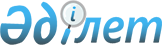 О внесении изменений и дополнений в некоторые законодательные акты Республики Казахстан по вопросам информации и коммуникацийЗакон Республики Казахстан от 28 декабря 2017 года № 128-VІ ЗРК.
      Примечание РЦПИ! 
      Порядок введения в действие настоящего Закона см. ст.2 Статья 1. Внести изменения и дополнения в следующие законодательные акты Республики Казахстан:
      1. В Бюджетный кодекс Республики Казахстан от 4 декабря 2008 года (Ведомости Парламента Республики Казахстан, 2008 г., № 21, ст.93; 2009 г., № 23, ст.112; № 24, ст.129; 2010 г., № 5, ст.23; № 7, ст.29, 32; № 15, ст.71; № 24, ст.146, 149, 150; 2011 г., № 2, ст.21, 25; № 4, ст.37; № 6, ст.50; № 7, ст.54; № 11, ст.102; № 13, ст.115; № 15, ст.125; № 16, ст.129; № 20, ст.151; № 24, ст.196; 2012 г., № 1, ст.5; № 2, ст.16; № 3, ст.21; № 4, ст.30, 32; № 5, ст.36, 41; № 8, ст.64; № 13, ст.91; № 14, ст.94; № 18-19, ст.119; № 23-24, ст.125; 2013 г., № 2, ст.13; № 5-6, ст.30; № 8, ст.50; № 9, ст.51; № 10-11, ст. 56; № 13, ст.63; № 14, ст.72; № 15, ст.81, 82; № 16, ст.83; № 20, ст.113; № 21-22, ст.114; 2014 г., № 1, ст.6; № 2, ст.10, 12; № 4-5, ст.24; № 7, ст.37; № 8, ст.44;№ 11, ст.63, 69; № 12, ст.82; № 14, ст.84, 86; № 16, ст.90; № 19-I, 19-II, ст.96; № 21, ст.122; № 22, ст.128, 131; № 23, ст.143; 2015 г., № 2, ст.3; № 11, ст.57; № 14, ст.72; № 15, ст.78; № 19-I, ст.100; № 19-II, ст.106; № 20-IV, ст.113; № 20-VII, ст.117; № 21-I, ст.121, 124; № 21-II, ст.130, 132; № 22-I, ст.140, 143; № 22-ІІ, ст.144; № 22-V, ст.156; № 22-VI, ст.159; № 23-II, ст.172; 2016 г., № 7-II, ст.53; № 8-I, ст.62; № 12, ст.87; № 22, cт.116; № 23, cт.119; № 24, cт.126; 2017 г., № 4, ст.7; № 6, ст.11; № 9, ст.18; № 10, ст.23; № 13, ст.45; № 14, ст.51; № 15, ст.55; Закон Республики Казахстан от 30 ноября 2017 года "О внесении изменений и дополнений в некоторые законодательные акты Республики Казахстан по вопросам совершенствования бюджетного законодательства", опубликованный в газетах "Егемен Қазақстан" и "Казахстанская правда" 6 декабря 2017 г.):
      1) подпункт 17) пункта 1 статьи 3 после слов "развитие информационных систем," дополнить словами "за исключением информационных систем, предназначенных для реализации задач, направленных на обеспечение деятельности Президента Республики Казахстан, а также информационных систем специальных государственных органов,";
      2) в части второй пункта 2 статьи 167 слова "и связи" исключить; 
      3) в пункте 3 статьи 169 слова "и связи" исключить. 
      2. В Кодекс Республики Казахстан от 18 сентября 2009 года "О здоровье народа и системе здравоохранения" (Ведомости Парламента Республики Казахстан, 2009 г., № 20-21, ст.89; 2010 г., № 5, ст.23; № 7, ст.32; № 15, ст.71; № 24, ст.149, 152; 2011 г., № 1, ст.2, 3; № 2, ст.21; № 11, ст.102; № 12, ст.111; № 17, ст.136; № 21, ст.161; 2012 г., № 1, ст.5; № 3, ст.26; № 4, ст.32; № 8, ст.64; № 12, ст.83; № 14, ст.92, 95; № 15, ст.97; № 21-22, ст.124; 2013 г., № 1, ст.3; № 5-6, ст.30; № 7, ст.36; № 9, ст.51; № 12, ст.57; № 13, ст.62; № 14, ст.72, 75; № 16, ст.83; 2014 г., № 1, ст.4; № 7, ст.37; № 10, ст.52; № 11, ст.65; № 14, ст.84, 86; № 16, ст.90; № 19-I, 19-II, ст.96; № 21, ст.122; № 23, ст.143; 2015 г., № 1, ст.2; № 7, ст.33; № 10, ст.50; № 19-II, ст.102; № 20-IV, ст.113; № 20-VII, ст.115; № 22-I, ст.143; № 22-V, ст.156; № 23-II, ст.170; 2016 г., № 6, ст.45; № 8-II, ст.67, 70; № 23, ст.119; 2017 г., № 1-2, ст.3; № 4, ст.7; № 9, ст.22; № 13, ст.45):
      статью 95 дополнить пунктом 4-1 следующего содержания:
      "4-1. Не является разглашением врачебной тайны передача на хранение резервной копии электронного информационного ресурса на единую платформу резервного хранения электронных информационных ресурсов в соответствии с порядком и сроками, определяемыми уполномоченным органом в сфере обеспечения информационной безопасности, за исключением случаев, когда такие электронные информационные ресурсы содержат информацию, связанную с разведывательной, контрразведывательной деятельностью и охранными мероприятиями по обеспечению безопасности охраняемых лиц и объектов, передача которой осуществляется в соответствии с законодательством Республики Казахстан о государственных секретах.".
      3. В Уголовный кодекс Республики Казахстан от 3 июля 2014 года (Ведомости Парламента Республики Казахстан, 2014 г., № 13-I, 13-II, ст.83; № 21, ст.122; 2015 г., № 16, ст.79; № 21-III, ст.137; № 22-I, ст.140; № 22-III, ст.149; № 22-V, ст.156; № 22-VI, ст.159; 2016 г., № 7-II, ст.55; № 8-II, ст.67; № 12, ст.87; № 23, ст.118; № 24, ст.126; 2017 г., № 8, ст.16; № 9, ст.21; № 14, ст.50; № 16, ст.56):
      1) абзац первый части второй статьи 205 изложить в следующей редакции:
      "2. То же деяние, совершенное в отношении критически важных объектов инфомационно-коммуникационной инфраструктуры, –";
      2) пункт 1) части второй статьи 206 изложить в следующей редакции:
      "1) в отношении критически важных объектов информационно-коммуникационной инфраструктуры;";
      3) пункт 1) части второй статьи 207 изложить в следующей редакции:
      "1) в отношении критически важных объектов информационно-коммуникационной инфраструктуры;";
      4) пункт 1) части второй статьи 208 изложить в следующей редакции:
      "1) в отношении критически важных объектов информационно-коммуникационной инфраструктуры;";
      5) пункт 3) части второй статьи 209 изложить в следующей редакции:
      "3) совершенное с целью получения информации из критически важных объектов информационно-коммуникационной инфраструктуры, –";
      6) пункт 3) части второй статьи 210 изложить в следующей редакции:
      "3) в отношении критически важных объектов информационно-коммуникационной инфраструктуры, –".
      4. В Уголовно-процессуальный кодекс Республики Казахстан от 4 июля 2014 года (Ведомости Парламента Республики Казахстан, 2014 г., № 15-I, 15-II, ст.88; № 19-I, 19-II, ст.96; № 21, ст.122; 2015 г., № 20-VII, ст.115; № 21-III, ст.137; № 22-V, ст.156; № 22-VI, ст.159; 2016 г., № 7-II, ст.55; № 8-II, ст 67; № 12, ст.87; № 23, ст.118; № 24, ст.126, 129; 2017 г., № 1-2, ст.3; № 8, ст.16; № 14, ст.50, 53; № 16, ст.56; Закон Республики Казахстан от 12 декабря 2017 года "О внесении изменений и дополнений в некоторые законодательные акты Республики Казахстан по вопросам жилищных отношений", опубликованный в газетах "Егемен Қазақстан" и "Казахстанская правда" 14 декабря 2017 г.):
      в части первой статьи 187 слова "государственных электронных информационных ресурсов, информационных систем государственных органов," заменить словами "критически важных объектов информационно-коммуникационной инфраструктуры,".
      5. В Кодекс Республики Казахстан об административных правонарушениях от 5 июля 2014 года (Ведомости Парламента Республики Казахстан, 2014 г., № 18-I, 18-II, ст.92; № 21, ст.122; № 23, ст.143; № 24, ст.145, 146; 2015 г., № 1, ст.2; № 2, ст.6; № 7, ст.33; № 8, ст.44, 45; № 9, ст.46; № 10, ст.50; № 11, ст.52; № 14, ст.71; № 15, ст.78; № 16, ст.79; № 19-I, ст.101; № 19-II, ст.102, 103, 105; № 20-IV, ст.113; № 20-VII, ст.115; № 21-I, ст.124, 125; № 21-II, ст.130; № 21-III, ст.137; № 22-I, ст.140, 141, 143; № 22-II, ст.144, 145, 148; № 22-III, ст.149; № 22-V, ст.152, 156, 158; № 22-VI, ст.159; № 22-VII, ст.161; № 23-I, ст.166, 169; № 23-II, ст.172; 2016 г., № 1, ст.4; № 2, ст.9; № 6, ст.45; № 7-I, ст.49, 50; № 7-II, ст.53, 57; № 8-I, ст.62, 65; № 8-II, ст.66, 67, 68, 70, 72; № 12, ст.87; № 22, cт.116; № 23, cт.118; № 24, cт.124, 126, 131; 2017 г., № 1-2, ст.3; № 9, ст.17, 18, 21, 22; № 12, ст.34; № 14, ст.49, 50, 54; № 15, ст.55; № 16, ст.56):
      1) в оглавлении:
      дополнить заголовком статьи 692-2 следующего содержания:
      "Статья 692-2. Уполномоченный орган в сфере обеспечения информационной безопасности";
      заголовок статьи 903 исключить;
      2) статью 451 дополнить частями четвертой и пятой следующего содержания:
      "4. Распространение с нарушением требований законодательства Республики Казахстан в средствах массовой информации или по сетям телекоммуникаций персональных и биометрических данных, иной информации, позволяющей установить личность несовершеннолетнего, пострадавшего в результате противоправных действий (бездействия), а также подозреваемого и (или) обвиняемого в совершении административного и (или) уголовного правонарушения, за исключением несовершеннолетних, признанных судом виновными в совершении тяжких или особо тяжких преступлений, включая информацию об их родителях и иных законных представителях, –
      влечет штраф на физических лиц в размере пяти, на должностных лиц, субъектов малого предпринимательства или некоммерческие организации – в размере двадцати пяти, на субъектов среднего предпринимательства – в размере пятидесяти, на субъектов крупного предпринимательства – в размере ста месячных расчетных показателей. 
      5. Действие, предусмотренное частью четвертой настоящей статьи, совершенное повторно в течение года после наложения административного взыскания, –
      влечет штраф на физических и должностных лиц, субъектов малого предпринимательства или некоммерческие организации – в размере пятидесяти, на субъектов среднего предпринимательства – в размере ста, на субъектов крупного предпринимательства – в размере двухсот месячных расчетных показателей.";
      3) абзац второй части шестой статьи 452 изложить в следующей редакции:
      "влечет штраф на должностных лиц в размере ста, на юридических лиц – в размере двухсот месячных расчетных показателей.";
      4) в статье 454:
      абзац второй части первой изложить в следующей редакции:
      "влечет предупреждение.";
      абзац второй части второй изложить в следующей редакции:
      "влекут штраф в размере двадцати месячных расчетных показателей.";
      5) в абзаце втором части четвертой статьи 455 слова ", с приостановлением выпуска (выхода в эфир) средства массовой информации на срок до трех месяцев" исключить;
      6) в статье 456:
      абзац второй части первой изложить в следующей редакции:
      "влекут предупреждение.";
      абзац второй части второй изложить в следующей редакции:
      "влекут штраф в размере двадцати месячных расчетных показателей.";
      7) в статье 637:
      в части первой:
      подпункты 6), 9-1) и 9-2) исключить; 
      абзац второй части тринадцатой изложить в следующей редакции:
      "влекут штраф на физических лиц в размере десяти, на должностных лиц, индивидуальных предпринимателей – в размере сорока, на субъектов малого предпринимательства или некоммерческие организации – в размере тридцати, на субъектов среднего предпринимательства – в размере шестидесяти, на субъектов крупного предпринимательства – в размере ста месячных расчетных показателей.";
      8) статью 641 дополнить частями пятой и шестой следующего содержания:
      "5. Неоповещение собственником или владельцем критически важных объектов информационно-коммуникационной инфраструктуры Национального координационного центра информационной безопасности об инцидентах информационной безопасности и о результатах реагирования на них в порядке и сроки, которые определены правилами проведения мониторинга обеспечения информационной безопасности объектов информатизации "электронного правительства" и критически важных объектов информационно-коммуникационной инфраструктуры, если иное не установлено законодательными актами Республики Казахстан, –
      влечет штраф на физических и должностных лиц в размере двадцати, на субъектов малого предпринимательства – в размере сорока, на субъектов среднего предпринимательства – в размере шестидесяти, на субъектов крупного предпринимательства – в размере ста месячных расчетных показателей. 
      6. Деяние, предусмотренное частью пятой настоящей статьи, совершенное повторно в течение года после наложения административного взыскания, –
      влечет штраф на физических и должностных лиц в размере сорока, на субъектов малого предпринимательства – в размере восьмидесяти, на субъектов среднего предпринимательства – в размере ста двадцати, на субъектов крупного предпринимательства – в размере двухсот месячных расчетных показателей.";
      9) в части первой статьи 684:
      после цифр "451" дополнить словами "(частями первой, второй и третьей)";
      слова "452 (частями третьей, четвертой и шестой)" заменить словами "452 (частями третьей и четвертой)"; 
      слова "454 (частью второй), 455 (частью четвертой), 456," исключить;
      10) в части первой статьи 692 цифры "641" заменить словами "641 (подпунктами 1), 2), 4) и 5) части первой, частями третьей и четвертой)";
      11) в статье 692-1:
      часть первую изложить в следующей редакции:
      "1. Уполномоченный орган в области информации рассматривает дела об административных правонарушениях, предусмотренных статьями 451 (частями четвертой и пятой), 452 (частями первой, второй, пятой, шестой, седьмой, восьмой, девятой и десятой), 454, 455 и 456 настоящего Кодекса.";  
      подпункт 2) части второй исключить; 
      12) дополнить статьей 692-2 следующего содержания: 
      "Статья 692-2. Уполномоченный орган в сфере обеспечения информационной безопасности
      1. Уполномоченный орган в сфере обеспечения информационной безопасности рассматривает дела об административных правонарушениях, предусмотренных статьей 641 (подпунктами 2), 3), 6) части первой, частями второй, третьей, пятой и шестой) настоящего Кодекса.
      2. Рассматривать дела об административных правонарушениях и налагать административные взыскания вправе:
      1) руководитель уполномоченного органа в сфере обеспечения информационной безопасности и его заместители;
      2) руководитель ведомства уполномоченного органа в сфере обеспечения информационной безопасности и его заместители.";
      13) в части первой статьи 804:
      в подпункте 23) слова "и связи" исключить;
      дополнить подпунктом 23-1) следующего содержания:
      "23-1) уполномоченного органа в сфере обеспечения информационной безопасности (статьи 462, 463);";
      в подпункте 50) слова "454 (часть вторая), 455 (часть четвертая)," исключить;
      подпункт 62) изложить в следующей редакции:
      "62) уполномоченного органа в области информации (статьи 451 (части первая, вторая и третья), 452 (части третья и четвертая);";
      14) часть четвертую статьи 900 исключить;
      15) статью 903 исключить.
      6. В Предпринимательский кодекс Республики Казахстан от 29 октября 2015 года (Ведомости Парламента Республики Казахстан, 2015 г., № 20-II, 20-III, cт.112; 2016 г., № 1, ст.4; № 6, ст.45; № 7-II, ст.55; № 8-I, ст.62, 65; № 8-II, ст.72; № 12, ст.87; № 23, ст.118; № 24, ст.124, 126; 2017 г., № 9, ст.21; № 14, ст.50, 51):
      1) в статье 28:
      пункт 8 дополнить словами ", или иных случаев, установленных настоящим Кодексом";
      дополнить пунктом 10-1 следующего содержания:
      "10-1. Субъект предпринимательства, владеющий на праве собственности или другом законном основании критически важным объектом информационно-коммуникационной инфраструктуры, передает резервную копию электронного информационного ресурса на единую платформу резервного хранения электронных информационных ресурсов в порядке, определенном законодательством Республики Казахстан, с учетом требований законодательства Республики Казахстан о национальной безопасности.";
      2) статью 120 дополнить пунктами 1-1, 1-2, 1-3, 1-4, 1-5, 1-6 и 1-7 следующего содержания:
      "1-1. Антимонопольный орган проводит экспертизу цен на товары, работы, услуги, производимые и реализуемые субъектом государственной монополии, в соответствии с правилами ценообразования на товары, работы, услуги, производимые и реализуемые субъектом государственной монополии.
      1-2. Для проведения экспертизы цен субъекты государственной монополии обязаны представить в письменной форме:
      1) информацию об отпускных ценах с приложением обосновывающих материалов, подтверждающих уровень цены, не позднее тридцати календарных дней со дня введения государственной монополии на товары, работы, услуги;
      2) уведомление не менее чем за тридцать календарных дней о предстоящем изменении (повышении и (или) снижении) цен на товары, работы, услуги и причинах их изменения (повышения и (или) снижения) с предоставлением обосновывающих материалов, подтверждающих причины изменения (повышения и (или) снижения).
      1-3. Срок проведения экспертизы составляет не более девяноста календарных дней с момента поступления к рассмотрению уведомления или информации. Общий срок проведения экспертизы не должен превышать сто двадцать календарных дней.
      1-4. В ходе рассмотрения уведомления или информации антимонопольный орган вправе запросить в сроки, установленные настоящим Кодексом, от субъекта государственной монополии дополнительные сведения и (или) документы, необходимые для принятия решения.
      1-5. На период представления дополнительных сведений и (или) документов срок рассмотрения приостанавливается до представления субъектом государственной монополии соответствующих дополнительных сведений и (или) документов.
      1-6. Антимонопольный орган возобновляет рассмотрение уведомления или информации после представления дополнительных сведений и (или) документов субъектом государственной монополии. 
      1-7. Исчисление срока проведения экспертизы продолжается со дня ее возобновления.";
      3) статью 193 дополнить пунктом 5-1 следующего содержания:
      "5-1. Перечень видов деятельности, технологически связанных с производством товаров, работ, услуг, утверждается государственным органом, осуществляющим руководство соответствующей отраслью (сферой) государственного управления, по согласованию с антимонопольным органом.".
      7. В Закон Республики Казахстан от 30 марта 1995 года "О Национальном Банке Республики Казахстан" (Ведомости Верховного Совета Республики Казахстан, 1995 г., № 3-4, ст.23; № 12, ст.88; № 15-16, ст.100; № 23, ст.141; Ведомости Парламента Республики Казахстан, 1996 г., № 2, ст.184; № 11-12, ст.262; № 19, ст.370; 1997 г., № 13-14, ст.205; № 22, ст.333; 1998 г., № 11-12, ст.176; 1999 г., № 20, ст.727; 2000 г., № 3-4, ст.66; № 22, ст.408; 2001 г., № 8, ст.52; № 10, ст.123; 2003 г., № 15, ст.138, 139; 2004 г., № 11-12, ст.66; № 16, ст.91; № 23, ст.142; 2005 г., № 14, ст.55; № 23, ст.104; 2006 г., № 4, ст.24; № 13, ст.86; 2007 г., № 2, ст.18; № 3, ст.20; № 4, ст.33; 2009 г., № 8, ст.44; № 13-14, ст.63; № 17, ст.81; № 19, ст.88; 2010 г., № 5, ст.23; 2011 г., № 1, ст.2; № 5, ст.43; № 11, ст.102; № 13, ст.116; № 24, ст.196; 2012 г., № 1, ст.6; № 2, ст.14; № 13, ст.91; № 20, ст.121; 2013 г., № 10-11, ст.56; 2014 г., № 10, ст.52; № 11, ст.61; № 14, ст.84; № 16, ст.90; № 23, ст.143; 2015 г., № 8, ст.45; № 22-II, ст.148; № 22-VI, ст.159; 2016 г., № 1, ст.4; № 6, ст.45; № 12, ст.87; 2017 г., № 6, ст.11; № 9, ст.21; № 16, ст.56):
      1) часть вторую статьи 15 дополнить подпунктом 86-1) следующего содержания:
      "86-1) требования к обеспечению информационной безопасности банков и организаций, осуществляющих отдельные виды банковских операций, порядок и сроки предоставления информации об инцидентах информационной безопасности, включая сведения о нарушениях, сбоях в информационных системах;"; 
      2) часть вторую статьи 51-1 дополнить подпунктом 8) следующего содержания:
      "8) проводит анализ информации об инцидентах информационной безопасности банков и организаций, осуществляющих отдельные виды банковских операций, включая сведения о нарушениях, сбоях в информационных системах.".
      8. В Закон Республики Казахстан от 31 августа 1995 года "О банках и банковской деятельности в Республике Казахстан" (Ведомости Верховного Совета Республики Казахстан, 1995 г., № 15-16, ст.106; Ведомости Парламента Республики Казахстан, 1996 г., № 2, ст.184; № 15, ст.281; № 19, ст.370; 1997 г., № 5, ст.58; № 13-14, ст.205; № 22, ст.333; 1998 г., № 11-12, ст.176; № 17-18, ст.224; 1999 г., № 20, ст.727; 2000 г., № 3-4, ст.66; № 22, ст.408; 2001 г., № 8, ст.52; № 9, ст.86; 2002 г., № 17, ст.155; 2003 г., № 5, ст.31; № 10, ст.51; № 11, ст.56, 67; № 15, ст.138, 139; 2004 г., № 11-12, ст.66; № 15, ст.86; № 16, ст.91; № 23, ст.140; 2005 г., № 7-8, ст.24; № 14, ст.55, 58; № 23, ст.104; 2006 г., № 3, ст.22; № 4, ст.24; № 8, ст.45; № 11, ст.55; № 16, ст.99; 2007 г., № 2, ст.18; № 4, ст.28, 33; 2008 г., № 17-18, ст.72; № 20, ст.88; № 23, ст.114; 2009 г., № 2-3, ст.16, 18, 21; № 17, ст.81; № 19, ст.88; № 24, ст.134; 2010 г., № 5, ст.23; № 7, ст.28; № 17-18, ст.111; 2011 г., № 3, ст.32; № 5, ст.43; № 6, ст.50; № 12, ст.111; № 13, ст.116; № 14, ст.117; № 24, ст.196; 2012 г., № 2, ст.15; № 8, ст.64; № 10, ст.77; № 13, ст.91; № 20, ст.121; № 21-22, ст.124; № 23-24, ст.125; 2013 г., № 10-11, ст.56; № 15, ст.76; 2014 г., № 1, ст.9; № 4-5, ст.24; № 6, ст.27; № 10, ст.52; № 11, ст.61; № 12, ст.82; № 19-I, 19-II, ст.94, 96; № 21, ст.122; № 22, ст.131; № 23, ст.143; 2015 г., № 8, ст.45; № 13, ст.68; № 15, ст.78; № 16, ст.79; № 20-IV, ст.113; № 20-VII, ст.115; № 21-II, ст.130; № 21-ІІІ, ст.137; № 22-I, ст.140, 143; № 22-ІІІ, ст.149; № 22-V, ст.156; № 22-VI, ст.159; 2016 г., № 6, ст.45; № 7-II, ст.55; № 8-I, ст.65; № 12, ст.87; № 22, ст.116; № 24, ст.126; 2017 г., № 4, cт.7; № 9, ст.21; № 13, ст.45; Закон Республики Казахстан от 12 декабря 2017 года "О внесении изменений и дополнений в некоторые законодательные акты Республики Казахстан по вопросам жилищных отношений", опубликованный в газетах "Егемен Қазақстан" и "Казахстанская правда" 14 декабря 2017 г.):
      1) часть вторую пункта 4 статьи 50 дополнить подпунктами 4-6) и 4-7) следующего содержания:
      "4-6) предоставление банком в уполномоченный орган информации об инцидентах информационной безопасности банка, включая сведения о нарушениях, сбоях в информационных системах; 
      4-7) предоставление уполномоченным органом в Национальный координационный центр информационной безопасности информации об инцидентах информационной безопасности банка, включая сведения о нарушениях, сбоях в информационных системах, при наличии угрозы стабильности финансовой и (или) платежной системы Республики Казахстан;";
      2) статью 61-5 дополнить пунктами 5, 6, 7 и 8 следующего содержания:
      "5. Банк или организация, осуществляющая отдельные виды банковских операций, в целях противодействия угрозам информационной безопасности, реализации превентивных мер и профилактики угроз информационной безопасности обеспечивает наличие системы управления информационной безопасностью, которая предусматривает: 
      1) мониторинг деятельности по обеспечению информационной безопасности и мероприятий по выявлению и анализу угроз, противодействию атакам и расследованию инцидентов информационной безопасности;
      2) сбор, консолидацию и хранение информации об инцидентах информационной безопасности, включая сведения о нарушениях, сбоях в информационных системах;
      3) анализ информации об инцидентах информационной безопасности, включая сведения о нарушениях, сбоях в информационных системах;
      4) иные требования к обеспечению информационной безопасности, установленные нормативным правовым актом уполномоченного органа.
      6. Банки представляют сведения о наличии систем управления информационной безопасностью, а также о соблюдении требований к обеспечению информационной безопасности в Национальный координационный центр информационной безопасности в порядке и сроки, которые определены нормативным правовым актом уполномоченного органа по согласованию с уполномоченным органом в сфере информационной безопасности.
      7. Банки и организации, осуществляющие отдельные виды банковских операций, обеспечивают информационную безопасность и предоставляют информацию об инцидентах информационной безопасности, включая сведения о нарушениях, сбоях в информационных системах, в уполномоченный орган.
      Требования к обеспечению информационной безопасности банков и организаций, осуществляющих отдельные виды банковских операций, порядок и сроки предоставления информации об инцидентах информационной безопасности, включая сведения о нарушениях, сбоях в информационных системах, определяются нормативным правовым актом уполномоченного органа. 
      8. Уполномоченный орган в случае принятия решения о существенности инцидента информационной безопасности, включая сведения о нарушениях, сбоях в информационных системах, при наличии угрозы стабильности финансовой и (или) платежной системы Республики Казахстан вправе направить информацию, в том числе содержащую банковскую тайну, в Национальный координационный центр информационной безопасности.".
      9. В Закон Республики Казахстан от 21 декабря 1995 года "Об органах национальной безопасности Республики Казахстан" (Ведомости Верховного Совета Республики Казахстан, 1995 г., № 24, ст.157; Ведомости Парламента Республики Казахстан, 1997 г., № 10, ст.108; № 12, ст.184; 1998 г., № 23, ст.416; № 24, ст.436; 1999 г., № 8, ст.233; № 23, ст.920; 2000 г., № 3-4, ст.66; 2001 г., № 20, ст.257; 2002 г., № 6, ст.72; № 17, ст.155; 2004 г., № 23, ст.142; 2007 г., № 9, ст.67; № 10, ст.69; № 20, ст.152; 2009 г., № 19, ст.88; 2010 г., № 7, ст.32; № 10, ст.48; 2011 г., № 1, ст.3, 7; № 11, ст.102; № 16, ст.129; 2012 г., № 4, ст.32; № 8, ст.63; 2013 г., № 1, ст.2; № 2, ст.10; № 14, ст.72; 2014 г., № 1, ст.4; № 7, ст.33; № 11, ст.61; № 14, ст.84; № 16, ст.90; № 21, ст.118; 2015 г., № 21-III, ст.135; № 22-V, ст.154, 156; 2016 г., № 23, ст.118; № 24, ст.126, 131; 2017 г., № 1-2, ст.3; № 8, ст.16; № 11, ст.29; № 13, ст.45; № 16, ст.56):
      1) статью 1-1 дополнить подпунктом 3) следующего содержания:
      "3) противодействие техническим разведкам – деятельность в сфере информационной безопасности, направленная на предотвращение утечки по техническим каналам сведений, составляющих государственные секреты, преднамеренного воздействия на них техническими средствами, включая программные и аппаратно-программные.";
      2) пункт 1 статьи 2 дополнить подпунктом 3-1) следующего содержания:
      "3-1) координация и осуществление деятельности по противодействию техническим разведкам в отношении сведений, составляющих государственные секреты;";
      3) статью 13 дополнить подпунктами 21-2), 21-3), 21-4), 21-5), 21-6), 21-7) и 21-8) следующего содержания:
      "21-2) осуществлять межведомственную координацию по вопросам функционирования единого шлюза доступа к Интернету и единого шлюза электронной почты "электронного правительства";
      21-3) осуществлять развитие единого шлюза доступа к Интернету и единого шлюза электронной почты "электронного правительства";
      21-4) осуществлять государственный контроль за применением сертификата безопасности операторами связи; 
      21-5) осуществлять государственный контроль за порядком присоединения сетей операторов междугородной и международной связи к точке обмена интернет-трафиком;
      21-6) определять порядок присоединения сетей операторов междугородной и международной связи к точке обмена интернет-трафиком;
      21-7) определять порядок выдачи и применения сертификата безопасности;
      21-8) определять удостоверяющий центр информационной безопасности;".
      10. В Закон Республики Казахстан от 15 марта 1999 года "О государственных секретах" (Ведомости Парламента Республики Казахстан, 1999 г., № 4, ст.102; 2001 г., № 8, ст.53; 2002 г., № 15, ст.147; 2004 г., № 6, ст.41; 2007 г., № 2, ст.18; № 9, ст.67; № 20, ст.152; 2009 г., № 24, ст.122, 128; 2010 г., № 3-4, ст.11; № 7, ст.32; 2011 г., № 1, ст.7; № 11, ст.102; № 12, ст.111; 2012 г., № 8, ст.63; 2013 г., № 14, ст.72, 75; 2014 г., № 1, ст.4; № 10, ст.52; № 21, ст.122; 2015 г., № 22-I, ст.141; № 22-V, ст.156; 2016 г., № 1, ст.2; № 24, ст.126):
      подпункт 2) статьи 7 исключить.
      11. В Закон Республики Казахстан от 23 июля 1999 года "О средствах массовой информации" (Ведомости Парламента Республики Казахстан, 1999 г., № 21, ст.771; 2001 г., № 10, ст.122; 2003 г., № 24, ст.175; 2005 г., № 13, ст.53; 2006 г., № 1, ст.5; № 3, ст.22; № 12, ст.77; 2007 г., № 12, ст.88; 2009 г., № 2-3, ст.7; № 15-16, ст.74; 2010 г., № 5, ст.23; № 22, ст.130; 2011 г., № 1, ст.2; № 11, ст.102; 2012 г., № 2, ст.13; № 3, ст.25; № 15, ст.97; 2013 г., № 1, ст.2; № 10-11, ст.56; № 14, ст.75; 2014 г., № 2, ст.11; № 10, ст.52; № 14, ст.84; 2015 г., № 20-IV, ст.113; № 22-V, ст.156; 2016 г., № 6, ст.45; № 23, ст.118; 2017 г., № 9, ст.18):
      1) подпункт 13) статьи 1 изложить в следующей редакции: 
      "13) официальное сообщение – информация, предоставляемая и (или) распространяемая через средства массовой информации обладателем информации, установленным в соответствии с Законом Республики Казахстан "О доступе к информации";";   
      2) в статье 2:  
      пункты 3 и 4 изложить в следующей редакции: 
      "3. Разглашение сведений, составляющих государственные секреты или иную охраняемую законом тайну, пропаганда и оправдание экстремизма или терроризма, распространение информации, раскрывающей технические приемы и тактику антитеррористических операций в период их проведения, пропаганда наркотических средств, психотропных веществ, их аналогов и прекурсоров, а также культа жестокости, насилия и порнографии запрещаются.
      4. Использование средства массовой информации в целях совершения уголовных и административных правонарушений запрещается.";
      дополнить примечанием следующего содержания:
      "Примечание. Для целей настоящего Закона под пропагандой в средствах массовой информации понимается распространение взглядов, фактов, аргументов и иной информации, в том числе намеренно искаженной, для формирования положительного общественного мнения о запрещенной законодательством Республики Казахстан информации и (или) побуждения к совершению противоправного действия или бездействию неограниченного круга лиц.";
      3) дополнить статьей 2-1 следующего содержания: 
      "Статья 2-1. Основные принципы деятельности средств массовой информации
      Основными принципами деятельности средств массовой информации являются:
      1) объективность;
      2) законность;
      3) достоверность;
      4) уважение частной жизни, чести, достоинства человека и гражданина.";
      4) в статье 4-3:
      дополнить подпунктами 12-1), 12-2) и 12-3) следующего содержания:
      "12-1) утверждает типовое положение об уполномоченном лице (подразделении) по взаимодействию со средствами массовой информации;
      12-2) утверждает правила взаимодействия уполномоченного лица (подразделения) по взаимодействию со средствами массовой информации с уполномоченным органом;
      12-3) утверждает правила предоставления официальных сообщений средствам массовой информации при нарушении условий жизнедеятельности населения на определенной территории;";
      подпункт 13-3) изложить в следующей редакции:
      "13-3) утверждает правила формирования электронного архива обязательных бесплатных экземпляров периодических печатных изданий;";
      дополнить подпунктом 14-1) следующего содержания:
      "14-1) выдает предписания при выявлении нарушения требований законодательства Республики Казахстан о средствах массовой информации;";
      5) часть четвертую пункта 1 статьи 5 изложить в следующей редакции: 
      "Данные требования не распространяются на интернет-ресурсы.";
      6) в статье 10: 
      пункт 1 изложить в следующей редакции:
      "1.Периодические печатные издания, информационные агентства, действующие на территории Республики Казахстан, подлежат обязательной постановке на учет. 
      Постановка на учет интернет-ресурса в качестве сетевого издания осуществляется в добровольном порядке.";
      пункт 5 дополнить частью пятой следующего содержания:
      "В случае признания утратившим силу свидетельства о постановке на учет периодического печатного издания, информационного агентства или сетевого издания по решению собственника или суда прекращается выпуск средства массовой информации.";
      7) пункты 1, 2 и 3 статьи 13 изложить в следующей редакции: 
      "1. Приостановление либо прекращение выпуска или распространения продукции средства массовой информации, поставленного на учет в уполномоченном органе, возможно по решению собственника или суда. 
      2. Под приостановлением понимается временное прекращение выпуска одного или нескольких номеров изданий, выхода в эфир теле-, радиопрограмм, теле-, радиоканалов, временное приостановление деятельности сетевого издания, а также распространения продукции средства массовой информации до устранения причин, послуживших основанием для приостановления. 
      Приостановление выпуска средства массовой информации либо распространения продукции средства массовой информации допускается на срок не более трех месяцев.
      3. Основаниями для приостановления выпуска средства массовой информации либо распространения продукции средства массовой информации в установленном законами Республики Казахстан порядке являются: пропаганда или агитация культа жестокости и насилия, социального, расового, национального, религиозного, сословного и родового превосходства, разглашение сведений, составляющих государственные секреты или иную охраняемую законом тайну, распространение информации, пропагандирующей суицид, раскрывающей технические приемы и тактику антитеррористических операций в период их проведения, пропаганда наркотических средств, психотропных веществ, их аналогов и прекурсоров, распространение теле-, радиопрограмм, теле-, радиоканалов, а также демонстрация киновидеопродукции порнографического и специального сексуально-эротического характера, использование средства массовой информации в целях нарушения условий проведения предвыборной агитации, осуществления иностранцами, лицами без гражданства, иностранными юридическими лицами и международными организациями деятельности, препятствующей и (или) способствующей выдвижению и избранию кандидатов, политических партий, выдвинувших партийный список, достижению определенного результата на выборах, проведения агитации в период ее запрещения, принуждения к участию или отказу от участия в забастовке, нарушения законодательства Республики Казахстан о порядке организации и проведения мирных собраний, митингов, шествий, пикетов и демонстраций, об авторском праве и смежных правах в Интернете, а также нарушение требований, предусмотренных пунктом 6 статьи 10 настоящего Закона.";
      8) статью 14 дополнить пунктами 1-1 и 3-4 следующего содержания: 
      "1-1. Средствам массовой информации при подготовке, опубликовании, воспроизведении и распространении продукции средств массовой информации не требуется согласие изображаемого лица в следующих случаях:
      1) если данное лицо присутствует или участвует в зрелищных культурно-массовых, социально значимых в области культуры, спортивно-массовых мероприятиях, собраниях, митингах, шествиях или демонстрациях и иных публичных мероприятиях;
      2) если распространяемая информация содержит изображение лица и сведения, связанные со служебной и (или) публичной деятельностью данного лица, а также опубликована самим лицом, его законным представителем или уполномоченным лицом в источниках, доступ к которым не ограничен;
      3) если использование изображаемого лица осуществляется в целях защиты конституционного строя, охраны общественного порядка, прав и свобод человека, здоровья и нравственности населения.";
      "3-4. Запрещается распространение в средствах массовой информации или сетях телекоммуникаций персональных и биометрических данных лица, включая информацию об его родителях и иных законных представителях, иной информации, позволяющей установить личность, о:
      1) ребенке, пострадавшем в результате противоправных действий (бездействия);
      2) несовершеннолетних, подозреваемых и (или) обвиняемых в совершении административных и (или) уголовных правонарушений.
      Действие подпункта 2) части первой настоящего пункта не распространяется на несовершеннолетних, признанных судом виновными в совершении тяжких и (или) особо тяжких преступлений, включая информацию об их родителях и иных законных представителях.
      Ограничения, установленные настоящим пунктом, не распространяются на случаи, предусмотренные частью второй пункта 2-2 статьи 25 настоящего Закона.";
      9) подпункт 7) пункта 1 статьи 15 изложить в следующей редакции:
      "7) тираж данного выпуска;";
      10) пункты 1 и 3 статьи 16 изложить в следующей редакции: 
      "1. Обязательные бесплатные экземпляры периодических печатных изданий, в том числе и освобожденных от постановки на учет в силу статьи 12 настоящего Закона, либо их электронно-цифровые формы, удостоверенные электронной цифровой подписью главного редактора (редактора), в течение пятнадцати календарных дней со дня их выпуска направляются собственником средства массовой информации в национальные библиотеки, Национальную государственную книжную палату Республики Казахстан.
      Электронно-цифровые формы обязательных бесплатных экземпляров периодических печатных изданий, в том числе и освобожденных от постановки на учет в силу статьи 12 настоящего Закона, удостоверенные электронной цифровой подписью главного редактора (редактора), в течение пятнадцати календарных дней со дня их выпуска направляются в государственную библиотеку области, города республиканского значения и столицы, которой присвоен статус "центральная".
      Электронно-цифровые формы обязательных бесплатных экземпляров периодических печатных изданий, в том числе и освобожденных от постановки на учет в силу статьи 12 настоящего Закона, удостоверенные электронной цифровой подписью главного редактора (редактора), в день их изготовления направляются в уполномоченный орган.";
      "3. Уполномоченный орган формирует электронный архив обязательных бесплатных экземпляров периодических печатных изданий.";
      11) статьи 17 и 18 изложить в следующей редакции:
      "Статья 17. Авторские произведения и письма
      1. Редакция, собственник интернет-ресурса обязаны соблюдать права на используемые объекты права интеллектуальной собственности, включая авторские, смежные и иные права на интеллектуальную собственность, а также обработку и защиту персональных данных в соответствии с законодательством Республики Казахстан.
      2. При публикации читательских писем, включая информацию, размещаемую пользователями на интернет-ресурсе, допускаются сокращение и редактирование их текста, не искажающие смысла его содержания.
      3. Никто не вправе обязать редакцию средства массовой информации обнародовать отклоненный ею материал, если иное не предусмотрено настоящим Законом.
      Не допускается размещение в средствах массовой информации писем читателей, включая информацию, размещаемую пользователями на интернет-ресурсе, содержащих сведения, запрещенные законами Республики Казахстан.
      Статья 18. Официальные сообщения
      1. Официальное сообщение может распространяться в устной или письменной форме, в том числе в виде электронного документа.
      Распространение официального сообщения в устной форме может осуществляться путем публичного выступления руководителя или уполномоченного на это должностного лица обладателя информации.
      При распространении в письменной форме, в том числе в виде электронного документа, официальное сообщение должно быть подписано руководителем или уполномоченным на это должностным лицом обладателя информации (в случае электронного документа – удостоверено электронной цифровой подписью).
      2. Официальное сообщение предоставляется средствам массовой информации на равных условиях, независимо от их форм собственности и принадлежности.
      3. На письменный запрос средства массовой информации по разъяснению предоставленных официальных сообщений обладатель информации обязан представить ответ не позднее двух рабочих дней со дня регистрации запроса в порядке, определенном законодательством Республики Казахстан, либо дать ответ с указанием срока его представления или мотивированного отказа.
      На письменный запрос по разъяснению предоставленных официальных сообщений, требующий дополнительного изучения и проверки, срок рассмотрения может быть однократно продлен руководителем обладателя информации не более чем на пятнадцать календарных дней, о чем средству массовой информации сообщается в течение двух рабочих дней с момента продления срока рассмотрения.
      4. В случае поступления обладателю информации от средства массовой информации письменного запроса по разъяснению предоставленных официальных сообщений, в компетенцию которого не входит разрешение поставленных вопросов, в срок не позднее двух рабочих дней данный запрос должен быть направлен в соответствующие органы с сообщением об этом средству массовой информации.
      Запросы средств массовой информации по разъяснению предоставленных официальных сообщений, поданные письменно и (или) в виде электронного документа, направляются за подписью и (или) удостоверяются электронной цифровой подписью главного редактора (редактора), уполномоченного лица или аккредитованного журналиста.
      5. Ответы на запросы по разъяснению предоставленных официальных сообщений, поданные письменно или в виде электронного документа, представляются на языке обращения.
      Ответы на запросы по разъяснению предоставленных официальных сообщений представляются в форме поступившего запроса, если иное не указано в самом запросе.
      6. Отказ в предоставлении запрашиваемых сведений может быть обжалован представителем средства массовой информации в вышестоящий орган или должностному лицу в порядке подчиненности либо в суд в порядке, предусмотренном законодательством Республики Казахстан.";
      12) дополнить статьями 18-1, 18-2 и 18-3 следующего содержания:
      "Статья 18-1. Запросы о предоставлении информации, не входящей в официальные сообщения
      1. Средство массовой информации вправе обращаться к обладателю информации с запросами о предоставлении информации, не входящей в официальное сообщение.
      Журналист средства массовой информации при обращении к обладателю информации с устным запросом по телефону обязан представиться и сообщить об аудиозаписи разговора в случае ее ведения.
      Запросы средств массовой информации о предоставлении информации, поданные письменно и (или) в виде электронного документа, направляются за подписью и (или) удостоверяются электронной цифровой подписью главного редактора (редактора), уполномоченного лица или аккредитованного журналиста.
      Ответ на запрос представляется в течение семи рабочих дней со дня его поступления в форме и на языке поступившего запроса, если иное не указано в самом запросе.
      В случаях, когда запрашиваемая информация входит в компетенцию нескольких обладателей информации и при ответе на письменный запрос требуется получение информации от иных обладателей информации, срок рассмотрения может быть однократно продлен руководителем обладателя информации не более чем на пятнадцать календарных дней, о чем средству массовой информации сообщается в течение двух рабочих дней с момента продления срока рассмотрения.
      2. В предоставлении информации по запросу отказывается:
      1) если содержание запроса не входит в компетенцию обладателя информации, которому был адресован запрос;
      2) если запрос не соответствует требованиям настоящего Закона;
      3) если запрашиваемая информация относится к информации с ограниченным доступом;
      4) до принятия решения по результатам проверок, проводимых в рамках государственного контроля и надзора;
      5) до принятия окончательного решения, вырабатываемого на основе межведомственной и внутриведомственной переписки или совещаний в государственных органах;
      6) до принятия взаимного соглашения об условиях раскрытия документов, поступивших от иностранных государств или международных организаций.
      3. За непредставление или несвоевременное представление ответа на запрос средств массовой информации должностные лица государственных органов несут ответственность, установленную законами Республики Казахстан.
      4. Отказ в предоставлении запрашиваемой информации может быть обжалован представителем средства массовой информации в порядке подчиненности либо в суд в порядке, предусмотренном законами Республики Казахстан для обжалования неправомерных действий органов государственного управления и должностных лиц, ущемляющих права граждан.
      Статья 18-2. Обязательные сообщения
      1. Уполномоченные государственные органы соответствующей отрасли в рамках своей компетенции и (или) местные исполнительные органы при нарушении условий жизнедеятельности населения на определенной территории обязаны не позднее трех часов с момента наступления события предоставлять средствам массовой информации официальные сообщения о текущей ситуации в соответствии с порядком, определенным уполномоченным органом.
      За непредоставление или несвоевременное предоставление официальных сообщений должностные лица государственных органов несут ответственность, установленную законами Республики Казахстан.
      2. Редакции средств массовой информации обязаны на безвозмездной основе опубликовать:
      1) решение суда, вступившее в законную силу, если оно содержит требование об опубликовании ответа или опровержения в средстве массовой информации, которое являлось ответчиком по данному судебному процессу;
      2) официальные сообщения о введении чрезвычайного положения в соответствии со статьей 5 Закона Республики Казахстан "О чрезвычайном положении";
      3) официальные сообщения уполномоченных государственных органов, предусмотренные статьей 47 Закона Республики Казахстан "О гражданской защите";
      4) официальные сообщения уполномоченных государственных органов, предусмотренные пунктом 2 статьи 15 Закона Республики Казахстан "О противодействии терроризму";
      5) официальные сообщения уполномоченных государственных органов, предусмотренные пунктом 1 настоящей статьи.
      3. Обязательные сообщения публикуются:
      1) теле-, радиоканалами, выходящими в эфир ежедневно, – в течение суток;
      2) средствами массовой информации с иной периодичностью или временем выхода в свет (эфир) – в срок, установленный уполномоченными государственными органами либо судом для таких публикаций.
      Статья 18-3. Уполномоченное лицо (подразделение) по взаимодействию со средствами массовой информации 
      1. В центральных государственных и местных исполнительных органах, ведомствах, а также государственных органах, непосредственно подчиненных и подотчетных Президенту Республики Казахстан (за исключением Службы государственной охраны), назначается уполномоченное лицо либо создается уполномоченное подразделение по взаимодействию со средствами массовой информации, осуществляющее распространение информации по вопросам, относящимся к компетенции государственного органа, а также его деятельности.
      Самостоятельное структурное уполномоченное подразделение и (или) штатная должность создаются в пределах лимитов штатной численности, утвержденных в соответствии с законодательством Республики Казахстан, а также подчиняются непосредственно первому руководителю государственного органа.
      В государственных органах, указанных в части первой настоящего пункта, со штатной численностью менее двадцати пяти человек функции, установленные пунктом 2 настоящей статьи, возлагаются на одного из сотрудников государственного органа без освобождения от его основных функциональных обязанностей.
      2. Основными функциями уполномоченного лица (подразделения) по взаимодействию со средствами массовой информации являются: 
      1) предоставление пользователям информации достоверной и необходимой информации по вопросам, относящимся к компетенции государственного органа, а также его деятельности;
      2) содействие в подготовке интервью, комментариев, публикаций в средствах массовой информации;
      3) проведение временной или постоянной аккредитации журналистов и других представителей средств массовой информации, а также оказание им содействия для наиболее полного и широкого распространения информации по вопросам, относящимся к компетенции государственного органа, а также его деятельности;
      4) организация пресс-конференций, брифингов, интервью и встреч должностных лиц с представителями средств массовой информации;
      5) разработка и внесение предложений по вопросам технического обеспечения деятельности интернет-ресурса, его комплексной реконструкции, совершенствования дизайна, модернизации и внедрения новых технологий;
      6) подготовка своевременных ответов на поступающие запросы пользователей информации;
      7) размещение информации на интернет-ресурсе государственного органа и (или) его первого руководителя;
      8) иные функции, способствующие максимальному раскрытию информации по вопросам, относящимся к компетенции государственного органа, а также его деятельности, за исключением информации, запрещенной или иным образом ограниченной к распространению законами Республики Казахстан или вступившими в законную силу судебными актами.
      3. Уполномоченное подразделение по взаимодействию со средствами массовой информации осуществляет свою деятельность на основании положения, разработанного на основе типового положения, утвержденного уполномоченным органом, с учетом специфики деятельности специальных государственных органов и Национального Банка Республики Казахстан.
      4. Уполномоченное лицо (подразделение) по взаимодействию со средствами массовой информации взаимодействует с уполномоченным органом в соответствии с порядком, определенным уполномоченным органом.
      5. Уполномоченное лицо (сотрудники подразделения) по взаимодействию со средствами массовой информации проходят курсы повышения квалификации в порядке, определенном законодательством Республики Казахстан.
      6. Уполномоченное лицо (подразделение) по взаимодействию со средствами массовой информации не подлежит сокращению (исключению) по штатной численности (из штатного расписания) государственного органа, указанного в пункте 1 настоящей статьи, за исключением случаев ликвидации (упразднения) или реорганизации государственного органа.";
      13) статью 19 изложить в следующей редакции:  
      "Статья 19. Право на опровержение либо ответ  
      1. Гражданин или юридическое лицо вправе требовать от средств массовой информации опровержения сведений, не соответствующих действительности и порочащих его честь, достоинство и деловую репутацию, которые были распространены в данном средстве массовой информации. Такое право имеют также представители гражданина или юридического лица.
      В случае обращения гражданина или юридического лица за опровержением редакция средства массовой информации, не располагающая доказательствами того, что распространенные данным средством массовой информации сведения соответствуют действительности, обязана опровергнуть их в том же средстве массовой информации.
      2. Требование об опровержении должно быть оформлено письменно с указанием сведений, не соответствующих действительности, времени и способа их распространения данным средством массовой информации.
      Опровержение в периодических печатных изданиях должно быть опубликовано тем же шрифтом и размещено под заголовком "Опровержение" на том месте, где было расположено опровергаемое сообщение или материал. 
      По радио и телевидению опровержение должно быть передано в то же время суток и в той же теле-, радиопрограмме, что и опровергаемое сообщение или материал, а в случаях закрытия указанной теле-, радиопрограммы – в иной теле-, радиопрограмме с соответствующей тематической направленностью.
      Объем опровержения не может вдвое и более превышать объем опровергаемого сообщения или материала. 
      3. Гражданин или юридическое лицо, в отношении которого средствами массовой информации опубликованы сведения, ущемляющие его права или законные интересы, имеет право на бесплатную публикацию своего ответа в тех же средствах массовой информации.
      Ответ в периодических печатных изданиях должен быть опубликован тем же шрифтом и размещен под заголовком "Ответ" на том месте, где было расположено опровергаемое сообщение или материал.
      По радио и телевидению ответ должен быть передан в то же время суток и в той же теле-, радиопрограмме, что и опровергаемое сообщение или материал, а в случаях закрытия указанной теле-, радиопрограммы – в иной теле-, радиопрограмме с соответствующей тематической направленностью.
      Объем ответа не может вдвое и более превышать объем опровергаемого сообщения или материала.
      Ответ гражданина или юридического лица либо его представителя публикуется или передается:
      в средствах массовой информации, выходящих в свет (эфир) ежедневно, – в течение пяти календарных дней со дня получения требования о предоставлении права на ответ от гражданина или юридического лица либо его представителя;
      в средствах массовой информации с иной периодичностью либо временем выхода в свет (эфир) – в ближайшем планируемом выпуске. 
      Средство массовой информации вправе отказать в опубликовании ответа в случае, если ответ гражданина или юридического лица либо их представителя содержит информацию, распространение которой запрещено законами Республики Казахстан или иным образом нарушает права и законные интересы физических и (или) юридических лиц или государства.
      4. Требование гражданина или юридического лица о публикации опровержения либо ответа в средстве массовой информации рассматривается судом в случае, если средство массовой информации отказало в такой публикации либо в течение месяца не опубликовало опровержение или ответ, а также в случае ликвидации данного средства массовой информации.
      5. Опровержение либо ответ, распространяемые во исполнение вступившего в законную силу решения суда, публикуются:
      1) в средствах массовой информации, выходящих в свет (эфир) не реже одного раза в неделю, – в течение двух суток со дня получения требования об опровержении, если иное не установлено заявителем;
      2) в средствах массовой информации с иной периодичностью либо временем выхода в свет (эфир) – в ближайшем планируемом выпуске, если иное не установлено заявителем.
      6. Гражданин, в отношении которого распространены сведения, порочащие его честь, достоинство и деловую репутацию, вправе наряду с опровержением таких сведений требовать возмещения убытков и морального вреда, причиненных их распространением.
      Юридическое лицо, в отношении которого распространены сведения, порочащие его деловую репутацию, вправе наряду с опровержением таких сведений требовать возмещения убытков, причиненных их распространением, в порядке, определенном законодательством Республики Казахстан.";
      14) статью 21 дополнить подпунктами 1-2) и 3-1) следующего содержания: 
      "1-2) принимать меры по проверке достоверности распространяемой информации путем направления запросов соответствующим физическим и (или) юридическим лицам либо иными способами, не запрещенными законодательством Республики Казахстан;";
      "3-1) получать согласие от физического и (или) юридического лица либо их представителей на распространение в средстве массовой информации личной, семейной, врачебной, банковской, коммерческой и иных охраняемых законом тайн, за исключением случаев, если сведения указаны в официальных сообщениях и (или) распространены самим физическим и (или) юридическим лицом либо их представителями в источниках, доступ к которым не ограничен;";
      15) в пункте 1 статьи 22 слова "государственными органами" заменить словами "обладателями информации";
      16) пункт 1 статьи 24 изложить в следующей редакции:
      "1. Аккредитация представительств иностранных средств массовой информации и их журналистов проводится Министерством иностранных дел Республики Казахстан в установленном им порядке.";
      17) в статье 25:
      заголовок изложить в следующей редакции:
      "Статья 25. Ответственность за нарушение законодательства Республики Казахстан о средствах массовой информации";
      дополнить пунктами 2-2 и 2-3 следующего содержания: 
      "2-2. Собственник, главный редактор (редактор), журналист средства массовой информации, в том числе физические или юридические лица, использующие интернет-ресурсы, не вправе разглашать в распространяемых сообщениях и материалах информацию, указанную в пункте 3-4 статьи 14 настоящего Закона, за исключением случаев, если распространение такой информации осуществляется в целях защиты прав и законных интересов ребенка, пострадавшего в результате противоправных действий (бездействия), и несовершеннолетних, подозреваемых и (или) обвиняемых в совершении административных и (или) уголовных правонарушений, за исключением несовершеннолетних, признанных судом виновными в совершении тяжких или особо тяжких преступлений, включая информацию об их родителях и иных законных представителях. 
      Информация, указанная в части первой настоящего пункта, может распространяться в средствах массовой информации с согласия:
      1) несовершеннолетнего, достигшего четырнадцатилетнего возраста, пострадавшего в результате противоправных действий (бездействия), и его законных представителей;
      2) законных представителей несовершеннолетнего, не достигшего четырнадцатилетнего возраста, пострадавшего в результате противоправных действий (бездействия);
      3) несовершеннолетнего, достигшего шестнадцатилетнего возраста, совершившего административные и (или) уголовные правонарушения, и его законных представителей.
      В случае, если одно из лиц, указанных в части второй настоящего пункта, не дает своего согласия на распространение информации в средствах массовой информации, распространение данной информации запрещено, за исключением следующих случаев: 
      1) без согласия несовершеннолетнего, достигшего четырнадцатилетнего возраста и пострадавшего в результате противоправных действий (бездействия), или его законных представителей, если законный представитель является подозреваемым или обвиняемым в совершении данных противоправных действий (бездействии);
      2) с согласия одного законного представителя пострадавшего несовершеннолетнего в случае, если второй законный представитель находится за пределами Республики Казахстан и его согласие получить не представляется возможным. 
      2-3. Средства массовой информации вправе в целях содействия расследованию преступления, установлению лиц, причастных к совершению преступления, розыску пропавших несовершеннолетних в объеме, необходимом для достижения указанных целей, и с соблюдением требований, установленных Уголовно-процессуальным кодексом Республики Казахстан, на основании процессуальных документов, полученных от органов, ведущих уголовный процесс, распространять в средствах массовой информации сведения, относящиеся к несовершеннолетнему, без получения согласия лиц, установленных частью второй пункта 2-2 настоящей статьи.";
      18) статью 26 изложить в следующей редакции:
      "Статья 26. Случаи освобождения от ответственности за распространение сведений, не соответствующих действительности
      Средство массовой информации, а равно его главный редактор (редактор), журналист не несут ответственности за распространение в средстве массовой информации сведений, не соответствующих действительности, если они: 
      1) содержались в официальных сообщениях;
      2) содержатся в ответе на запрос средства массовой информации или получены из материалов уполномоченного лица (подразделения) по взаимодействию со средствами массовой информации;
      3) получены от рекламодателей и рекламопроизводителей;
      4) являются дословным воспроизведением официальных выступлений депутатов представительных органов, должностных или уполномоченных лиц государственных органов, органов местного самоуправления, физических и юридических лиц, за исключением распространения информации, запрещенной или иным образом ограниченной к распространению вступившими в законную силу судебными актами или законами Республики Казахстан; 
      5) содержались в авторских выступлениях, идущих в эфир без предварительной записи, либо текстах, не подлежащих редактированию в соответствии с настоящим Законом; 
      6) содержались в сообщениях, материалах или их фрагментах, распространенных другим средством массовой информации, поставленным на учет в уполномоченном органе, при условии указания в своем сообщении ссылки на средство массовой информации, распространившее данное сообщение, за исключением распространения информации, запрещенной или иным образом ограниченной к распространению вступившими в законную силу судебными актами или законами Республики Казахстан;
      7) содержались в обязательных сообщениях, установленных в соответствии со статьей 18-2 настоящего Закона.".
      12. В Закон Республики Казахстан от 7 января 2003 года "Об электронном документе и электронной цифровой подписи" (Ведомости Парламента Республики Казахстан, 2003 г., № 1-2, ст.1; 2004 г., № 23, ст.142; 2009 г., № 11-12, ст.53; № 18, ст.84; 2010 г., № 5, ст.23; № 17-18, ст.111; 2011 г., № 1, ст.2; № 12, ст.111; № 15, ст.118; 2012 г., № 8, ст.64; № 14, ст.95; № 15, ст.97; 2013 г., № 14, ст.75; 2014 г., № 1, ст.4; № 19-I, 19-II, ст.96; № 23, ст.143; 2015 г., № 20-IV, ст.113; № 22-V, cт.156): 
      1) в статье 1:  
      дополнить подпунктами 5-1), 5-2), 5-3) и 5-4) следующего содержания: 
      "5-1) удостоверяющий центр государственных органов Республики Казахстан – удостоверяющий центр, обслуживающий государственные органы, должностных лиц государственных органов в информационных системах и иных государственных информационных ресурсах государственных органов Республики Казахстан; 
      5-2) корневой удостоверяющий центр Республики Казахстан – удостоверяющий центр, осуществляющий подтверждение принадлежности и действительности открытых ключей электронной цифровой подписи удостоверяющих центров;
      5-3) доверенная третья сторона Республики Казахстан – информационная система, осуществляющая в рамках трансграничного взаимодействия подтверждение подлинности иностранной электронной цифровой подписи и электронной цифровой подписи, выданной на территории Республики Казахстан;
      5-4) национальный удостоверяющий центр Республики Казахстан – удостоверяющий центр, предоставляющий средства электронной цифровой подписи и регистрационные свидетельства физическим или юридическим лицам для формирования электронных документов в государственных и негосударственных информационных системах;";
      подпункт 8) исключить;
      2) в пункте 1 статьи 5:
      подпункт 13) изложить в следующей редакции:
      "13) утверждает правила подтверждения подлинности электронной цифровой подписи доверенной третьей стороной Республики Казахстан;";
      дополнить подпунктами 13-1) и 13-2) следующего содержания:
      "13-1) осуществляет координацию деятельности корневого удостоверяющего центра Республики Казахстан, удостоверяющего центра государственных органов Республики Казахстан, национального удостоверяющего центра Республики Казахстан и доверенной третьей стороны Республики Казахстан;
      13-2) выдает предписание при выявлении нарушения требований законодательства Республики Казахстан об электронном документе и электронной цифровой подписи;";
      3) абзац первый пункта 1 статьи 18 изложить в следующей редакции:
      "1. Удостоверяющий центр, выдавший регистрационное свидетельство, отзывает его на основании соответствующего уведомления в следующих случаях:";
      4) статью 20-1 исключить;
      5) пункт 1 статьи 20-2 изложить в следующей редакции:
      "1. Аккредитация удостоверяющих центров является обязательным условием для осуществления удостоверяющими центрами (за исключением корневого удостоверяющего центра Республики Казахстан) своей деятельности на территории Республики Казахстан. Аккредитация осуществляется уполномоченным органом в сфере информатизации в отношении удостоверяющих центров, являющихся юридическими лицами Республики Казахстан.";
      6) статью 21 дополнить пунктом 4 следующего содержания:
      "4. Осуществление функций удостоверяющего центра государственных органов Республики Казахстан, национального удостоверяющего центра Республики Казахстан и корневого удостоверяющего центра Республики Казахстан обеспечивает оператор информационно-коммуникационной инфраструктуры "электронного правительства", определенный в соответствии с Законом Республики Казахстан "Об информатизации".
      13. В Закон Республики Казахстан от 19 декабря 2003 года "О рекламе" (Ведомости Парламента Республики Казахстан, 2003 г., № 24, ст.174; 2006 г., № 15, ст.92; № 16, ст.102; 2007 г., № 12, ст.88; 2009 г., № 17, ст.79, 82; 2010 г., № 5, ст.23; № 24, ст.146; 2011 г., № 11, ст.102; 2012 г., № 3, ст.25; № 14, ст.92; 2013 г., № 8, ст.50; № 21-22, ст.115; 2014 г., № 2, ст.11; № 11, ст.65; № 21, ст.122; № 23, ст.143; 2015 г., № 8, ст.44; № 20-IV, ст.113; 2016 г., № 6, cт.45; № 7-II, cт.53; № 8-II, cт.70; 2017 г., № 15, ст.55):
      1) статью 3 дополнить подпунктом 7-3) следующего содержания:
      "7-3) телеторговля – публичное предложение на телеканале с целью реализации товаров или оказания услуг.";
      2) пункт 2 статьи 6 изложить в следующей редакции:
      "2. Реклама на территории Республики Казахстан (за исключением периодических печатных изданий, интернет-ресурсов, информационных агентств) распространяется на казахском и русском языках, а также по усмотрению рекламодателя и на других языках.
      Перевод содержания рекламы не должен искажать ее основной смысл.
      На теле-, радиоканалах объем рекламы на казахском языке в интервалах времени через каждые шесть часов, исчисляемых с ноля часов местного времени, не должен быть менее суммарного объема рекламы, распространяемой на других языках.
      Объем рекламы на теле-, радиоканалах, за исключением социальной рекламы, на казахском и русском языках, а также по усмотрению рекламодателя и на других языках определяется хронометражем размещаемых рекламных материалов в соответствии с правилами проведения мониторинга средств массовой информации, утвержденными уполномоченным органом в области средств массовой информации.";
      3) пункт 1 статьи 8 дополнить частями второй и третьей следующего содержания:
      "Телеторговля на телеканалах, не специализирующихся на сообщениях и материалах рекламного характера, должна составлять не более пятнадцати процентов от общего объема вещания рекламы в сутки.
      Объем телеторговли на теле-, радиоканалах, специализирующихся исключительно на сообщениях рекламного характера, не ограничен.".
      14. В Закон Республики Казахстан от 5 июля 2004 года "О связи" (Ведомости Парламента Республики Казахстан, 2004 г., № 14, ст.81; 2006 г., № 3, ст.22; № 15, ст.95; № 24, ст.148; 2007 г., № 2, ст.18; № 3, ст.20; № 19, ст.148; 2008 г., № 20, ст.89; № 24, ст.129; 2009 г., № 15-16, ст.74; № 18, ст.84; № 24, ст.121; 2010 г., № 5, ст.23; № 24, ст.146, 150; 2011 г., № 1, ст.2; № 11, ст.102; № 12, ст.111; 2012 г., № 3, ст.25; № 8, ст.63, 64; № 14, cт.92, 95; № 15, ст.97; 2013 г., № 12, ст.57; № 14, ст.72, 75; 2014 г., № 1, ст.4; № 7, ст.37; № 8, ст.44, 49; № 10, ст.52; № 14, ст.87; № 19-I, 19-II, ст.96; № 23, ст.143; 2015 г., № 20-IV, ст.113; № 22-І, ст.141; № 22-V, ст.156; 2016 г., № 8-I, cт.65; № 8-II, ст.67; № 23, cт.118; № 24, cт.124, 126):
      1) в статье 2:
      подпункты 1) и 2) изложить в следующей редакции:
      "1) абонент – физическое или юридическое лицо, с которым заключен договор на оказание услуг связи;
      2) служебная информация об абонентах (далее – служебная информация) – сведения об абонентах, предназначенные исключительно для целей проведения контрразведывательной деятельности и оперативно-розыскных мероприятий на сетях связи и включающие в себя:
      информацию об абонентских номерах, включая сведения об индивидуальных идентификационных номерах (для физических лиц) или бизнес-идентификационных номерах (для юридических лиц) владельцев абонентских номеров;
      информацию об идентификационных кодах абонентских устройств сотовой связи, включая сведения об индивидуальных идентификационных номерах (для физических лиц) или бизнес-идентификационных номерах (для юридических лиц) владельцев абонентских устройств сотовой связи;
      биллинговые сведения (сведения о полученных абонентом услугах); 
      местоположение абонентского устройства в сети в соответствии с требованиями технического регламента;
      адреса в сети передачи данных;
      адреса обращения к интернет-ресурсам в сети передачи данных;
      идентификаторы интернет-ресурса;
      протоколы сети передачи данных;";
      подпункт 5) исключить;
      подпункт 18) изложить в следующей редакции:
      "18) оператор связи – физическое или юридическое лицо, зарегистрированное на территории Республики Казахстан, оказывающее услуги связи и (или) эксплуатирующее сети связи;";
      подпункт 30-1) исключить;
      дополнить подпунктами 36-2) и 40-3) следующего содержания:
      "36-2) защищенная связь – вид электрической связи с использованием специальных средств защиты информации (кодированная связь, засекреченная связь, шифрованная связь);";
      "40-3) государственная радиочастотная служба – республиканское государственное предприятие на праве хозяйственного ведения, созданное по решению Правительства Республики Казахстан;";
      дополнить подпунктом 44-1) следующего содержания:
      "44-1) президентская связь – специальная электрическая связь для обеспечения деятельности Президента Республики Казахстан;";
      подпункт 52) исключить;
      подпункт 55) изложить в следующей редакции:
      "55) сеть телекоммуникаций – совокупность средств телекоммуникаций и линий связи, обеспечивающих передачу сообщений телекоммуникаций, состоящая из коммутационного оборудования (станций, подстанций, концентраторов), линейно-кабельных сооружений (абонентских линий, соединительных линий и каналов связи), систем передачи и абонентских устройств;";
      подпункт 64-1) исключить;
      дополнить подпунктом 65-1) следующего содержания:
      "65-1) организационно-техническое мероприятие – совокупность средств, методов и решений, предназначенных для организации, создания, управления, совершенствования и эксплуатации сетей телекоммуникаций;";
      подпункт 66) изложить в следующей редакции:
      "66) сотовая связь – вид электрической связи, использующей деление обслуживаемой территории на ряд ячеек, обеспечивающей возможность непрерывности связи при перемещении абонента из ячейки в ячейку и предназначенной для двустороннего (многостороннего) обмена информацией, передаваемой посредством радиоволн;";
      дополнить подпунктами 67-1), 67-2), 67-3) и 67-4) следующего содержания:
      "67-1) оператор базы данных идентификационных кодов абонентских устройств сотовой связи – юридическое лицо, определяемое в соответствии с настоящим Законом, которое обеспечивает формирование, функционирование, ведение, сопровождение и развитие базы данных идентификационных кодов абонентских устройств сотовой связи и предоставляет доступ к данным ресурсам;
      67-2) база данных идентификационных кодов абонентских устройств сотовой связи – аппаратно-программный комплекс управления базой данных, содержащей сведения об:
      индивидуальных идентификационных номерах (для физических лиц) или бизнес-идентификационных номерах (для юридических лиц) владельцев абонентских устройств сотовой связи;
      идентификационных кодах абонентских устройств сотовой связи;
      абонентских номерах, используемых абонентскими устройствами сотовой связи;
      67-3) абонентское устройство сотовой связи – средство связи индивидуального использования, формирующее сигналы электрической связи для передачи или приема заданной абонентом информации и подключаемое к сети оператора сотовой связи, не имеющее постоянного географически определяемого местоположения в рамках обслуживаемой территории, работающее в сетях сотовой связи;
      67-4) идентификационный код абонентского устройства сотовой связи – код, присваиваемый заводом-изготовителем абонентскому устройству сотовой связи, который передается в сеть оператора сотовой связи при подключении к ней этого устройства;";
      2) подпункты 7) и 12) статьи 7 исключить;
      3) в статье 8:
      в пункте 1:
      подпункты 6-1), 6-2), 6-3), 6-4), 6-5), 6-6) и 6-7) исключить;
      подпункты 8), 8-4), 8-8), 13) и 19-15) изложить в следующей редакции:
      "8) разработка и принятие в пределах своей компетенции нормативных правовых актов Республики Казахстан в области связи, в том числе правил эксплуатации радиоэлектронных средств, высокочастотных устройств, ввоза их на территорию Республики Казахстан, правил оказания услуг связи;";
      "8-4) распределение, присвоение (назначение) полосы частот, радиочастоты (радиочастотного канала) гражданским пользователям, выдача разрешений судовой станции, включая присвоение позывного сигнала;";
      "8-8) утверждение правил регистрации абонентских устройств сотовой связи;";
      "13) отключение радиоэлектронных средств и высокочастотных устройств в случае отсутствия уведомления о начале эксплуатации радиоэлектронных средств и (или) высокочастотных устройств и (или) несоответствия технических характеристик установленным нормам;";
      "19-15) утверждение правил эксплуатации радиоэлектронных средств радиолюбительских служб;";
      в пункте 2:
      подпункт 4) исключить;
      подпункт 6) изложить в следующей редакции: 
      "6) отключение радиоэлектронных средств и высокочастотных устройств гражданского назначения в случае отсутствия уведомления о начале эксплуатации радиоэлектронных средств и (или) высокочастотных устройств и (или) несоответствия технических характеристик установленным нормам;";
      дополнить подпунктом 9-7) следующего содержания: 
      "9-7) прием уведомлений о начале или прекращении эксплуатации радиоэлектронных средств и (или) высокочастотных устройств, включая радиоэлектронные средства и высокочастотные устройства радиолюбительских служб;";
      4) в пункте 2 статьи 9:
      подпункт 3) изложить в следующей редакции:
      "3) выдача разрешения на использование радиочастотного спектра на территории Республики Казахстан для радиоэлектронных средств и (или) высокочастотных устройств гражданского назначения;";
      подпункт 10) исключить;
      5) пункт 1 статьи 9-1 изложить в следующей редакции:
      "1. Государственная радиочастотная служба осуществляет следующие виды деятельности, относящиеся к государственной монополии в области связи:
      1) техническое обеспечение выполнения работ при проведении уполномоченным органом контроля качества услуг связи, включая контроль качества приема населением теле-, радиоканалов, а также мониторинга радиочастотного спектра и выявления радиоэлектронных средств и высокочастотных устройств, действующих с нарушением законодательства Республики Казахстан в области связи;
      2) техническое обеспечение ведения реестра (базы данных) радиоэлектронных средств и радиочастотных присвоений;
      3) проведение расчета электромагнитной совместимости радиоэлектронных средств;
      4) техническое сопровождение мероприятий по международной координации ресурсов радиочастот и орбитальных позиций Республики Казахстан;
      5) обеспечение формирования, функционирования, сопровождения и развития базы данных идентификационных кодов абонентских устройств сотовой связи и централизованной базы данных абонентских номеров, предоставление доступа к ним.";
      6) дополнить статьей 9-2 следующего содержания:
      "Статья 9-2. Государственная монополия в сфере обеспечения информационной безопасности
      1. Государственная техническая служба осуществляет следующие виды деятельности, относящиеся к государственной монополии в сфере обеспечения информационной безопасности:
      1) техническое сопровождение системы централизованного управления сетями телекоммуникаций Республики Казахстан, а также международных точек стыка;
      2) организация и техническое сопровождение точек обмена интернет-трафиком операторов междугородной и международной связи на территории Республики Казахстан, а также присоединение сетей операторов междугородной и международной связи к точке обмена интернет-трафиком.
      2. Цены на товары (работы, услуги), производимые и (или) реализуемые субъектом государственной монополии, устанавливаются органами национальной безопасности по согласованию с антимонопольным органом.";
      7) подпункт 1) пункта 1 статьи 10 изложить в следующей редакции:
      "1) определяет и разрабатывает с территориальными подразделениями уполномоченного органа и территориальными подразделениями уполномоченных государственных органов военного управления, национальной безопасности и внутренних дел Республики Казахстан, осуществляющими деятельность на соответствующей административно-территориальной единице, планы строительства сооружений связи, линий связи и других объектов инженерной инфраструктуры, за исключением сетей подразделений правительственной и президентской связи;";
      8) в статье 11:
      пункт 2 после слов "по радиочастотам Республики Казахстан" дополнить словами "при Правительстве Республики Казахстан";
      пункт 3 дополнить частью второй следующего содержания:
      "При совместном использовании радиочастот и радиоэлектронных средств для организации сотовой связи оплата за использование радиочастотного спектра осуществляется каждым оператором связи за присвоенную ему полосу частот, радиочастоту (радиочастотный канал) в соответствии с Кодексом Республики Казахстан "О налогах и других обязательных платежах в бюджет" (Налоговый кодекс).";
      9) в статье 12:
      пункт 2 после слов "по радиочастотам Республики Казахстан" дополнить словами "при Правительстве Республики Казахстан";
      пункт 5-1 изложить в следующей редакции:
      "5-1. Физическим и юридическим лицам запрещается передача права во временное или постоянное использование присвоенных им полос частот, радиочастот (радиочастотных каналов) другим физическим или юридическим лицам, за исключением случаев:
      1) совместного использования радиочастот для внутрипроизводственной деятельности при условии согласия основного пользователя радиочастотного спектра. На каждого пользователя оформляется отдельное разрешение на использование радиочастотного спектра;
      2) совместного использования радиочастот, выделенных для организации сотовой связи. Совместное использование радиочастот оформляется договором.";
      10) в статье 14:
      пункт 1 изложить в следующей редакции:
      "1. Управление сетями связи при угрозе или возникновении чрезвычайной ситуации социального, природного и техногенного характера, а также введении чрезвычайного положения осуществляется в соответствии с законодательством Республики Казахстан уполномоченным органом во взаимодействии с государственными органами по перечню, определяемому Правительством Республики Казахстан, которые имеют право на приоритетное использование, а также приостановление деятельности сетей и средств связи, за исключением правительственной и президентской связи, сетей и средств связи экстренных служб.";
      пункт 4 изложить в следующей редакции:
      "4. Операторы связи на безвозмездной основе обязаны предоставлять единой дежурно-диспетчерской службе "112" услуги по определению местоположения звонящего абонента и рассылке коротких текстовых сообщений на абонентские устройства сотовой связи населения при угрозе или возникновении и снятии угрозы чрезвычайных ситуаций социального, природного и техногенного характера, введении чрезвычайного положения, в интересах обороны, безопасности и правопорядка. Порядок использования сетей операторов связи в указанных целях определяется уполномоченным органом.";
      11) в статье 15:
      заголовок изложить в следующей редакции:
      "Статья 15. Взаимодействие операторов связи, оператора централизованной базы данных абонентских номеров, оператора базы данных идентификационных кодов абонентских устройств сотовой связи с органами, осуществляющими оперативно-розыскную, контрразведывательную деятельность";
      подпункт 2) пункта 1 изложить в следующей редакции: 
      "2) осуществлять сбор и хранение служебной информации в порядке, определяемом Правительством Республики Казахстан. Хранение служебной информации об абонентах осуществляется исключительно на территории Республики Казахстан. Запрещается передача служебной информации об абонентах за пределы Республики Казахстан, за исключением случаев оказания услуг связи абонентам Республики Казахстан, находящимся за рубежом;";
      пункт 2 исключить;
      пункт 3 изложить в следующей редакции:
      "3. Операторы связи, оператор централизованной базы данных абонентских номеров и оператор базы данных идентификационных кодов абонентских устройств сотовой связи обязаны безвозмездно обеспечить доступ к сведениям, содержащимся в базах данных абонентских номеров и идентификационных кодов абонентских устройств сотовой связи, органам, осуществляющим оперативно-розыскную, контрразведывательную деятельность на сетях связи, в соответствии с настоящим Законом и законами Республики Казахстан "Об оперативно-розыскной деятельности", "О контрразведывательной деятельности", "О персональных данных и их защите".";
      пункт 4 исключить;
      пункты 5 и 6 изложить в следующей редакции:
      "5. Взаимоотношения операторов связи, оператора централизованной базы данных абонентских номеров, оператора базы данных идентификационных кодов абонентских устройств сотовой связи с органами, осуществляющими оперативно-розыскную, контрразведывательную деятельность, регулируются в соответствии с настоящим Законом и законами Республики Казахстан "Об оперативно-розыскной деятельности", "О контрразведывательной деятельности".
      6. Операторы сотовой связи обязаны приостанавливать либо возобновлять по идентификационному коду работу абонентского устройства сотовой связи в своей сети по заявлению владельца в соответствии с правилами регистрации абонентских устройств сотовой связи.";
      12) дополнить статьей 16-2 следующего содержания:
      "Статья 16-2. Уведомление о начале или прекращении эксплуатации радиоэлектронных средств и (или) высокочастотных устройств
      Физические и юридические лица, в том числе дипломатические и консульские представительства иностранных государств, до начала или прекращения эксплуатации радиоэлектронных средств и (или) высокочастотных устройств, включая радиоэлектронные средства и высокочастотные устройства радиолюбительских служб, обязаны направить уведомление в территориальные подразделения уполномоченного органа по форме, определяемой в соответствии с законодательством Республики Казахстан о разрешениях и уведомлениях.";
      13) в статье 18:
      подпункт 1) пункта 1 после слов "по радиочастотам Республики Казахстан" дополнить словами "при Правительстве Республики Казахстан";
      часть первую пункта 2 дополнить словами "при Правительстве Республики Казахстан";
      14) в подпункте 1) пункта 2 статьи 20 слово "субъектами" заменить словом "субъектом"; 
      15) в статье 21: 
      пункты 2 и 3 изложить в следующей редакции:
      "2. Для сетей, составляющих единую сеть телекоммуникаций Республики Казахстан, за исключением сетей президентской связи, органы национальной безопасности определяют порядок функционирования системы централизованного управления сетями телекоммуникаций Республики Казахстан, включающего в себя:
      организацию, регистрацию и эксплуатацию международных точек стыка;
      комплекс организационно-технических мероприятий, формирование управляющих параметров;
      требования к применяемым средствам связи и управлению ими, обеспечение информационной безопасности на сетях связи, ввод сетей связи в эксплуатацию и контроль за исполнением;
      предоставление операторами междугородной и международной связи линий и каналов связи, необходимых для обеспечения функционирования системы централизованного управления сетями телекоммуникаций Республики Казахстан.
      3. Операторы связи сетей всех категорий, входящих в единую сеть телекоммуникаций Республики Казахстан, обязаны создавать за счет собственных средств систему централизованного управления своими сетями, которая должна быть расположена на территории Республики Казахстан.
      Работники операторов связи, в функциональные обязанности которых входит работа со служебной информацией об абонентах, должны быть гражданами Республики Казахстан. Передача операторами связи иным лицам в каком-либо виде управления собственными сетями связи запрещается.
      При создании сетей телекоммуникаций операторы связи обеспечивают технологическое соответствие телекоммуникационного оборудования сетей связи национальным стандартам, устанавливающим требования по обеспечению проведения оперативно-розыскных и контрразведывательных мероприятий.";
      подпункт 3) части второй пункта 4 исключить;
      пункт 7 изложить в следующей редакции: 
      "7. Сети телекоммуникаций специального назначения предназначены для обеспечения нужд уполномоченных государственных органов, Службы государственной охраны, органов военного управления, национальной безопасности и внутренних дел Республики Казахстан, которые могут использовать в качестве основы сети телекоммуникаций общего пользования.
      Сети телекоммуникаций специального назначения не могут использоваться для возмездного оказания услуг связи, если иное не предусмотрено законами Республики Казахстан.
      Порядок построения, управления, использования, распределения нумерации, организационно-технического обеспечения функционирования, информационной безопасности, пропуска трафика, условий взаимодействия и принятия в эксплуатацию (снятия с эксплуатации) сетей шифрованной, засекреченной, кодированной связи и сетей телекоммуникаций специального назначения определяют руководители уполномоченных государственных органов, Службы государственной охраны, органов военного управления, национальной безопасности и внутренних дел Республики Казахстан, для обеспечения нужд которых предназначены данные сети.";
      16) статью 22-2 исключить;
      17) статью 23 изложить в следующей редакции:
      "Статья 23. Сети связи для нужд уполномоченных государственных органов, органов военного управления, национальной безопасности и внутренних дел Республики Казахстан
      1. Правительственная связь обеспечивается органом национальной безопасности Республики Казахстан в порядке, определяемом Президентом Республики Казахстан.
      Президентская связь обеспечивается Службой государственной охраны в порядке, определяемом Президентом Республики Казахстан.
      Операторы связи проводят модернизацию и развитие сетей телекоммуникаций общего пользования с учетом технических возможностей и оснащенности правительственной и президентской связи по согласованию с органом национальной безопасности и Службой государственной охраны.
      Системы правительственной, президентской связи, шифрованная, засекреченная и кодированная связь обеспечиваются в порядке, определяемом законодательством Республики Казахстан.
      2. Порядок организации шифровальной работы в уполномоченных государственных органах, органах военного управления, национальной безопасности и внутренних дел Республики Казахстан и порядок обеспечения правительственной связи разрабатываются Комитетом национальной безопасности Республики Казахстан.
      3. Порядок организации шифровальной работы в уполномоченных государственных органах, органах военного управления, национальной безопасности и внутренних дел Республики Казахстан определяется Президентом Республики Казахстан.
      4. Предоставление линий и каналов связи, каналов в кабельной канализации и площадей, необходимых для размещения технических средств, для нужд уполномоченных государственных органов, Службы государственной охраны, органов военного управления, национальной безопасности и внутренних дел Республики Казахстан, а также оператора информационно-коммуникационной инфраструктуры "электронного правительства" осуществляется на договорной основе по ценам (тарифам), регулируемым уполномоченным органом, в порядке, определяемом Правительством Республики Казахстан.
      5. Порядок подготовки и использования ресурсов единой сети телекоммуникаций для обеспечения функционирования сетей телекоммуникаций специального назначения определяется Правительством Республики Казахстан.
      6. Операторы связи обязаны обеспечивать приоритетное предоставление каналов и линий связи для нужд государственных органов, Службы государственной охраны, органов военного управления, национальной безопасности и внутренних дел Республики Казахстан и принимать первоочередные и неотложные меры по замене каналов связи или их восстановлению в случае повреждения.
      7. Операторы связи не вправе отключать каналы связи и (или) приостанавливать предоставление услуг правительственной и президентской связи, услуг связи Службе государственной охраны, органам военного управления, национальной безопасности и внутренних дел Республики Казахстан иначе как по решению суда.
      8. Операторы связи обязаны предусмотреть на действующих и вновь строящихся сооружениях и узлах связи площади, необходимые для размещения технических средств, а также резервные емкости в линейно-кабельных сооружениях и гарантированное электропитание, используемые в интересах сетей телекоммуникаций специального назначения, правительственной и президентской связи.
      9. При осложнении оперативной обстановки в мирное время, проведении особо важных работ и мероприятий операторы связи выделяют пользователям услугами связи, осуществляющим оперативно-розыскную и контрразведывательную деятельность или имеющим полномочия на проведение особо важных работ и мероприятий, дополнительные каналы и прямые линии связи по отдельным заявкам на условиях временной аренды без оформления договоров с последующей компенсацией затрат, используя при необходимости рабочие каналы связи сети телекоммуникаций общего пользования.";
      18) статью 25 дополнить пунктами 4 и 5 следующего содержания:
      "4. Запрещается осуществлять обмен интернет-трафиком между операторами связи через иностранных операторов связи за пределами Республики Казахстан. 
      5. Пропуск и обмен трафиком через точки обмена интернет-трафиком между всеми подключенными к точке обмена интернет-трафиком и операторами связи осуществляются безвозмездно.";
      19) в статье 26:
      пункт 3 исключить;
      подпункт 2) пункта 3-1 изложить в следующей редакции:
      "2) обеспечить предоставление линий и каналов связи, необходимых для функционирования системы централизованного управления сетями телекоммуникаций Республики Казахстан, за счет собственных средств;";
      20) подпункт 1) статьи 28-7 изложить в следующей редакции:
      "1) обеспечивают соответствие технических характеристик и условий эксплуатации радиоэлектронных средств и высокочастотных устройств параметрам, изложенным в уведомлении о начале или прекращении эксплуатации радиоэлектронных средств и (или) высокочастотных устройств, а также установленным правилам и нормам;";
      21) в статье 29:
      дополнить пунктом 4-3 следующего содержания:
      "4-3. Операторы связи на основании договора могут совместно использовать объекты инженерной инфраструктуры, телекоммуникационное оборудование и сети связи.";
      пункт 7 изложить в следующей редакции:
      "7. При строительстве зданий, сооружений и объектов государственных органов, организаций, работники которых являются абонентами сети правительственной и президентской связи, а также при изменении их местонахождения проектирование и прокладка соединительных линий и внутренних сетей связи специального назначения осуществляются заказчиками строительства за счет собственных средств.";
      22) статью 29-2 изложить в следующей редакции:
      "Статья 29-2. Предоставление в пользование сетей телекоммуникаций для системы экстренного вызова при авариях и катастрофах
      Оператор сотовой связи обязан на безвозмездной основе предоставлять в пользование оператору системы экстренного вызова свои сети сотовой связи для передачи сообщений о дорожно-транспортных происшествиях и иных чрезвычайных ситуациях на автомобильных дорогах и установления двусторонней голосовой связи с оператором системы экстренного вызова.";
      23) пункт 4 статьи 36 изложить в следующей редакции:
      "4. Получение от оператора связи служебной информации допускается только с согласия абонента и в случаях, предусмотренных настоящим Законом и законами Республики Казахстан "Об оперативно-розыскной деятельности", "О контрразведывательной деятельности", "О персональных данных и их защите".";  
      24) статьи 36-2 и 39-1 изложить в следующей редакции:
      "Статья 36-2. Регистрация абонентского устройства сотовой связи
      1. Регистрация абонентского устройства сотовой связи для абонента осуществляется на безвозмездной основе. 
      2. Владелец абонентского устройства сотовой связи обязан зарегистрировать его у оператора сотовой связи в соответствии с правилами регистрации абонентских устройств сотовой связи. Регистрации подлежат абонентские устройства сотовой связи, определенные в соответствии с правилами регистрации абонентских устройств сотовой связи. 
      3. Для регистрации абонентского устройства сотовой связи его владелец представляет обслуживающему его оператору сведения об:
      индивидуальном идентификационном номере (для физического лица) или бизнес-идентификационном номере (для юридического лица);
      идентификационном коде абонентского устройства сотовой связи;
      абонентском номере, используемом абонентским устройством сотовой связи.
      Все сведения безвозмездно направляются операторами сотовой связи оператору базы данных идентификационных кодов абонентских устройств сотовой связи.
      Для регистрации абонентского устройства сотовой связи, используемого охраняемыми лицами, предоставляется только информация об идентификационном коде абонентского устройства сотовой связи.
      4. Оператор сотовой связи отказывает в регистрации абонентского устройства сотовой связи в случае наличия в базе данных идентификационных кодов абонентских устройств сотовой связи такого же идентификационного кода абонентского устройства сотовой связи, зарегистрированного другим владельцем абонентского устройства сотовой связи, или в случае, если абонентский номер зарегистрирован за другим владельцем.
      5. Оператору сотовой связи запрещается предоставлять услуги сотовой связи по абонентскому устройству сотовой связи, сведения о котором не включены в базу данных идентификационных кодов абонентских устройств сотовой связи либо не соответствуют сведениям, внесенным в базу данных идентификационных кодов абонентских устройств сотовой связи.
      6. В целях информирования абонентов о возможности зарегистрировать абонентское устройство сотовой связи оператор базы данных идентификационных кодов абонентских устройств сотовой связи обязан безвозмездно обеспечить посредством интернет-ресурса доступ к сведениям об идентификационных кодах абонентских устройств сотовой связи, зарегистрированных в базе данных идентификационных кодов абонентских устройств сотовой связи.
      7. Операторы сотовой связи обязаны предоставлять оператору базы данных идентификационных кодов абонентских устройств сотовой связи информацию об обслуживаемых ими абонентских номерах, предусмотренную пунктом 3 настоящей статьи, включая сведения об индивидуальных идентификационных номерах (для физических лиц) или бизнес-идентификационных номерах (для юридических лиц) владельцев абонентских номеров. При этом операторы сотовой связи самостоятельно несут все затраты по модернизации сети, информационных систем и программного обеспечения, а также осуществляют оплату услуг оператора базы данных идентификационных кодов абонентских устройств сотовой связи за предоставление доступа к ресурсам базы данных идентификационных кодов абонентских устройств сотовой связи в соответствии с правилами регистрации абонентских устройств сотовой связи.
      8. Оператор базы данных идентификационных кодов абонентских устройств сотовой связи несет ответственность, установленную законами Республики Казахстан, за незаконное распространение сведений, содержащихся в базе данных идентификационных кодов абонентских устройств сотовой связи.";
      "Статья 39-1. Порядок использования абонентского номера при получении услуг в электронной форме посредством абонентского устройства сотовой связи
      1. Абонент вправе получать услуги в электронной форме посредством абонентского устройства сотовой связи в соответствии с законодательством Республики Казахстан.
      2. Для получения услуг в электронной форме посредством абонентского устройства сотовой связи абоненту необходимо подключить абонентский номер, предоставленный оператором сотовой связи, к учетной записи веб-портала "электронного правительства".
      3. Идентификация абонента осуществляется по его абонентскому номеру.
      В случаях, предусмотренных законодательством Республики Казахстан, для получения услуг в электронной форме посредством абонентского устройства сотовой связи абонент использует электронную цифровую подпись.";
      25) главу 9 дополнить статьей 39-2 следующего содержания:
      "Статья 39-2. Оказание услуг связи
      1. Оказание услуг связи на территории Республики Казахстан осуществляется резидентами Республики Казахстан.
      2. Организация услуг связи, предусматривающей использование космических аппаратов, присвоение (назначение) полос частот, радиочастот (радиочастотных каналов), осуществляется только при условии использования космических аппаратов, принадлежащих резидентам Республики Казахстан и (или) иностранным юридическим лицам, и оказания ими услуг через филиалы и (или) представительства иностранных юридических лиц, зарегистрированных в Республике Казахстан.
      3. Оказание услуг связи по предоставлению транспондерной емкости космических аппаратов осуществляется с обеспечением резервирования по запросу оператора связи.";
      26) статью 40 дополнить пунктом 1-2 следующего содержания:
      "1-2. Операторам связи запрещается оказание услуг связи без введения сведений об абоненте в систему сбора и хранения служебной информации об абонентах.";
      27) в статье 41-1:
      пункт 1-1 изложить в следующей редакции:
      "1-1. В случае распространения по сети телекоммуникаций информации, запрещенной или иным образом ограниченной к распространению вступившими в законную силу судебными актами или законами Республики Казахстан, а также доступ к которой был временно приостановлен внесенным в уполномоченный орган представлением Генерального прокурора Республики Казахстан или его заместителей об устранении нарушений законности, операторы связи и (или) государственная техническая служба по предписанию уполномоченного органа обязаны принять незамедлительные меры по ограничению доступа к запрещенной информации.";
      дополнить пунктом 1-3 следующего содержания:
      "1-3. Запрещаются работа сетей и (или) средств связи, оказание услуг связи, доступ к интернет-ресурсам и (или) размещенной на них информации в целях доступа к информации, запрещенной вступившим в законную силу решением суда или законами Республики Казахстан.".
      15. В Закон Республики Казахстан от 27 июля 2007 года "Об образовании" (Ведомости Парламента Республики Казахстан, 2007 г., № 20, ст.151; 2008 г., № 23, ст.124; 2009 г., № 18, ст.84; 2010 г., № 5, ст.23; № 24, ст.149; 2011 г., № 1, ст.2; № 2, ст.21; № 5, ст.43; № 11, ст.102; № 12, ст.111; № 16, ст.128; № 18, ст.142; 2012 г., № 2, ст.11; № 4, ст.32; № 15, ст.97; 2013 г., № 2, ст.7; № 7, ст.34; № 9, ст.51; № 14, ст.72, 75; № 15, ст.81; 2014 г., № 1, ст.4, 6; № 3, ст.21; № 10, ст.52; № 14, ст.84; № 19-I, 19-II, ст.96; № 23, ст.143; 2015 г., № 2, ст.3; № 10, ст.50; № 14, ст.72; № 20-IV, ст.113; № 21-III, ст.135; № 22-I, ст.140; № 22-V, ст.156, 158; № 23-II, ст.170, 172; 2016 г., № 8-II, ст.67; № 23, cт.119; 2017 г., № 8, ст.16; № 9, ст.17, 18; № 13, ст.45; № 14, ст.50, 53; № 16, ст.56):
      пункт 3 статьи 43 дополнить подпунктом 11-3) следующего содержания:
      "11-3) обеспечение доступа обучающимся, воспитанникам к Интернету с использованием услуг операторов связи, предназначенных для ограничения доступа детей к информации, причиняющей вред их здоровью и развитию;".
      16. В Закон Республики Казахстан от 18 января 2012 года "О телерадиовещании" (Ведомости Парламента Республики Казахстан, 2012 г., № 3, ст.24; № 14, ст.92; № 15, ст.97; 2013 г., № 14, ст.72; 2014 г., № 10, ст.52; № 19-I, 19-II, ст.96; № 23, ст.143; 2015 г., № 20-IV, ст.113; № 22-V, ст.156):
      1) в статье 1:
      дополнить подпунктами 1-1), 1-2), 1-3) и 3-1) следующего содержания:
      "1-1) детская телепрограмма – телепрограмма, предназначенная для детей в возрасте до 12 лет, имеющая характерный для данной возрастной группы сюжет;
      1-2) образовательная телепрограмма – телепрограмма, предназначенная для широкого круга лиц, содержание которой направлено на обучение телезрителя в системе конкретных знаний в той или иной области науки, культуры, производства, искусства и социальной жизни;
      1-3) распространитель индивидуальных спутниковых и эфирных приемных устройств – физическое или юридическое лицо, распространяющее карты условного доступа к услугам операторов телерадиовещания, оборудование, предназначенное для индивидуального приема теле-, радиосигнала операторов телерадиовещания, имеющих лицензию в сфере телерадиовещания и обладающих собственными спутниковыми системами вещания на территории Республики Казахстан;";
      "3-1) религиозная телепрограмма – телепрограмма, направленная на информирование и повышение грамотности населения по вопросам религиозной сферы;";
      подпункт 9) изложить в следующей редакции: 
      "9) ретрансляция – прием и одновременное либо в записи распространение теле-, радиопрограмм, теле-, радиоканалов с использованием технических средств телекоммуникаций и в сетях телекоммуникаций;";
      дополнить подпунктом 11-1) следующего содержания:
      "11-1) телегазета – электронная полная версия периодического печатного издания, распространяемая в сетях телекоммуникаций операторами телерадиовещания для потребителя;";
      подпункты 13), 18) и 24) изложить в следующей редакции: 
      "13) пакет теле-, радиоканалов – совокупность теле-, радиоканалов, сформированных оператором телерадиовещания для распространения посредством многоканального вещания в сетях телекоммуникаций;";
      "18) телерадиовещание – формирование и (или) распространение теле-, радиоканалов с использованием технических средств телекоммуникаций и в сетях телекоммуникаций для публичного приема потребителем в открытом или кодированном виде;";
      "24) трансляция – первичное распространение сигнала теле-, радиоканалов с использованием технических средств телекоммуникаций и в сетях телекоммуникаций;";   
      дополнить подпунктом 26-1) следующего содержания:
      "26-1) карта условного доступа – устройство, содержащее идентификатор индивидуальных спутниковых и эфирных приемных устройств, обеспечивающее доступ абонента к услугам оператора телерадиовещания;";
      2) в статье 7: 
      в пункте 1:
      подпункт 11) изложить в следующей редакции:
      "11) утверждает в пределах своей компетенции нормативные правовые и нормативные технические акты в области телерадиовещания, в том числе правила оказания услуг телерадиовещания;";
      дополнить подпунктом 18-1) следующего содержания:
      "18-1) выдает предписания при выявлении нарушений требований законодательства Республики Казахстан о телерадиовещании;";
      в пункте 2:
      подпункт 2) исключить; 
      дополнить подпунктом 5-1) следующего содержания:
      "5-1) выдает предписания при выявлении нарушений требований законодательства Республики Казахстан о телерадиовещании;";      
      3) статью 9 исключить;
      4) в пункте 6 статьи 12 слова "один раз в три года" заменить словами "не более одного раза в год";
      5) пункт 2 статьи 14 исключить;
      6) статью 16 изложить в следующей редакции: 
      "Статья 16. Тарифы на услуги в области телерадиовещания
      Тарифы на услуги по распространению теле-, радиоканалов в многоканальном вещании и сетях телекоммуникаций устанавливаются операторами телерадиовещания самостоятельно на основе обоснованных затрат, если иное не предусмотрено законодательством Республики Казахстан.";
      7) в статье 18-1:
      в пункте 2 слова "учетную регистрацию представительств" заменить словами "государственную регистрацию юридического лица или учетную регистрацию филиала (представительства)"; 
      часть первую пункта 3 изложить в следующей редакции:
      "3. Деятельность собственников иностранных теле-, радиоканалов на территории Республики Казахстан, имеющих в уставном капитале полностью или частично государственный пакет акций (долей участия, паев), а также аффилированных с ними лиц осуществляется с созданием на территории Республики Казахстан юридического лица с участием в уставном капитале не более двадцати процентов пакета акций (долей участия, паев) иностранных юридических лиц.";
      8) пункт 5 статьи 19 после слов "направленности теле-, радиоканала" дополнить словами ", создания нового юридического лица или филиала (представительства), прошедшего процедуру государственной регистрации юридических лиц и учетной регистрации филиалов и представительств на территории Республики Казахстан";
      9) пункт 2 статьи 20 дополнить подпунктом 4) следующего содержания:
      "4) справка о государственной регистрации (перерегистрации) юридического лица или учетной регистрации (перерегистрации) филиала (представительства) на территории Республики Казахстан иностранных юридических лиц в порядке, определенном законодательством Республики Казахстан о государственной регистрации юридических лиц и учетной регистрации филиалов и представительств.";
      10) в статье 21:  
      пункт 1 дополнить подпунктом 6) следующего содержания:
      "6) не представлена справка о государственной регистрации (перерегистрации) юридического лица или учетной регистрации (перерегистрации) филиала (представительства), предусмотренная подпунктом 4) пункта 2 статьи 20 настоящего Закона.";
      дополнить пунктом 2-1 следующего содержания:
      "2-1. Свидетельство о постановке на учет иностранного теле-, радиоканала отзывается уполномоченным органом в течение пятнадцати календарных дней в случае, если иностранный теле-, радиоканал прекратит на территории Республики Казахстан деятельность юридического лица или снимет с учетной регистрации филиал (представительство), предусмотренной пунктом 2 статьи 18-1 настоящего Закона, без создания нового юридического лица или филиала (представительства).";
      пункт 3 изложить в следующей редакции:
      "3. В случаях нарушения законодательства Республики Казахстан иностранным теле-, радиоканалом уполномоченный орган в судебном порядке отзывает свидетельство о постановке на учет, за исключением случая, предусмотренного пунктом 2-1 настоящей статьи.";
      дополнить пунктом 3-1 следующего содержания:
      "3-1. В случае, если у иностранного теле-, радиоканала отзывается свидетельство о постановке на учет, уполномоченный орган выносит предписание операторам телерадиовещания о принятии мер по ограничению трансляции и (или) ретрансляции иностранного теле-, радиоканала на территории Республики Казахстан.";
      11) подпункты 2) и 3) пункта 2 статьи 23 изложить в следующей редакции:
      "2) обеспечивают соблюдение технических параметров формируемых теле-, радиоканалов в соответствии с требованиями национальных стандартов телерадиовещания, а также техническими параметрами качества телерадиовещания;
      3) обеспечивают качество подачи теле-, радиоканалами теле-, радиопрограмм в соответствии с правилами присоединения технических средств телерадиовещания к сетям операторов телерадиовещания, технической эксплуатации систем телерадиовещания и требованиями национальных стандартов телерадиовещания, а также техническими параметрами качества телерадиовещания;";
      12) в статье 24:
      в пункте 1: 
      абзац первый изложить в следующей редакции:
      "1. Операторы телерадиовещания осуществляют деятельность по распространению теле-, радиоканалов в сетях телекоммуникаций путем:";
      подпункт 3) дополнить частью второй следующего содержания:
      "Положение настоящего подпункта не распространяется на случаи, предусмотренные пунктом 2 статьи 34 настоящего Закона;";
      подпункт 4) изложить в следующей редакции:
      "4) трансляции и (или) ретрансляции иностранных теле-, радиоканалов, прошедших процедуру постановки на учет в соответствии со статьей 19 настоящего Закона, на основании договоров, заключенных между оператором телерадиовещания и иностранной теле-, радиокомпанией или филиалом (представительством) иностранного юридического лица, зарегистрированного в порядке, определенном законодательством Республики Казахстан о государственной регистрации юридических лиц и учетной регистрации филиалов и представительств;";
      дополнить частью второй следующего содержания:
      "Операторы телерадиовещания вправе осуществлять деятельность по распространению телегазеты в сетях телекоммуникаций.";
      пункт 2 дополнить абзацами четвертым и пятым следующего содержания:
      "оператор телерадиовещания, получающий сигнал в цифровом формате и использующий цифровые технологии доставки контента, обязан обеспечить трансляцию сигналов теле-, радиоканалов во всей эксплуатируемой им сети в цифровом формате со скоростью программного потока в соответствии со стандартами цифрового телерадиовещания;
      осуществлять трансляцию и (или) ретрансляцию отечественных теле-, радиоканалов в соответствии с техническими параметрами качества телерадиовещания.";
      13) пункт 2 статьи 25:
      дополнить подпунктом 8) следующего содержания:
      "8) обеспечивает резервирование спутникового ресурса на спутнике для распространения обязательных теле-, радиоканалов в сетях цифрового и аналогового эфирного вещания.";
      дополнить частью второй следующего содержания:
      "Национальный оператор телерадиовещания вправе осуществлять деятельность по распространению телегазеты в сетях телекоммуникаций.";
      14) статью 28 изложить в следующей редакции: 
      "Статья 28. Защита интересов национального телерадиовещания
      1. В еженедельном объеме телерадиовещания отечественных телеканалов количество отечественных телепрограмм, за исключением рекламы, должно составлять с 1 января 2018 года не менее пятидесяти процентов.
      2. В еженедельном объеме радиовещания отечественных радиоканалов количество музыкальных произведений казахстанских авторов либо исполнителей и отечественных радиопрограмм, за исключением рекламы, должно составлять:
      1) с 1 января 2018 года – не менее сорока пяти процентов; 
      2) с 1 января 2020 года – не менее пятидесяти процентов.";
      15) пункт 1 статьи 30 изложить в следующей редакции:
      "1. Не менее одной телепрограммы новостного характера в период с шестнадцати до двадцати двух часов местного времени обеспечивается сурдопереводом или переводом в виде субтитров.
      Обязательные сообщения, размещаемые на телеканалах, обеспечиваются сурдопереводом или переводом в виде субтитров.";
      16) пункт 2 статьи 32 изложить в следующей редакции:
      "2. Размер дополнительной информации, носящей характер коммерческой рекламы, не должен превышать двадцать пять процентов площади кадра и нарушать текстовый или информационный материал в телепрограммах.";
      17) пункты 2 и 3 статьи 34 изложить в следующей редакции:
      "2. Операторы телерадиовещания при ретрансляции иностранных теле-, радиоканалов на территории Республики Казахстан не должны допускать распространение рекламы, за исключением иностранных теле-, радиоканалов, специализирующихся исключительно на сообщениях и материалах рекламного характера. 
      3. Ретрансляция теле-, радиоканала, теле-, радиопрограммы допускается исключительно на основании договора, заключенного между оператором телерадиовещания и теле-, радиокомпанией или филиалом (представительством) иностранного юридического лица, зарегистрированного в порядке, определенном законодательством Республики Казахстан о государственной регистрации юридических лиц и учетной регистрации филиалов и представительств.";
      18) статью 37 дополнить пунктами 4 и 5 следующего содержания:
      "4. Распространение карт условного доступа к услугам операторов телерадиовещания и оборудования, предназначенного для индивидуального приема теле-, радиосигнала операторов телерадиовещания, не имеющих лицензию в сфере телерадиовещания и не обладающих собственными спутниковыми системами вещания на территории Республики Казахстан, запрещается.
      5. Деятельность распространителей индивидуальных спутниковых и эфирных приемных устройств осуществляется в порядке, определяемом правилами оказания услуг телерадиовещания.";
      19) главу 5 дополнить статьей 40-1 следующего содержания:
      "Статья 40-1. Распространение теле-, радиоканалов для публичного показа
      В залах ожидания зданий государственных органов и организаций для публичного показа распространяются исключительно отечественные теле-, радиоканалы.";
      20) в статье 42:
      по всему тексту слово "полного" исключить;
      части первую и третью пункта 2 изложить в следующей редакции: 
      "2. По представлению уполномоченного органа в области технического сопровождения телерадиовещания уполномоченный орган в соответствии с порядком перехода на цифровое эфирное телерадиовещание, определенным уполномоченным органом, устанавливает сроки перехода на цифровое эфирное телерадиовещание не менее чем за шесть месяцев до перехода.";
      "Переход на цифровое эфирное телерадиовещание на территории административно-территориальной единицы Республики Казахстан осуществляется в соответствии с порядком и сроками перехода на цифровое эфирное телерадиовещание, определенными уполномоченным органом.";
      дополнить пунктом 9-1 следующего содержания:
      "9-1. Иностранные теле-, радиоканалы, созданные до введения в действие пункта 2 статьи 18-1 настоящего Закона, обязаны в течение шести месяцев со дня введения его в действие осуществить на территории Республики Казахстан обязательную государственную регистрацию юридического лица или учетную регистрацию филиала (представительства) в порядке, определенном законодательством Республики Казахстан о государственной регистрации юридических лиц и учетной регистрации филиалов и представительств.
      В случае неисполнения иностранными теле-, радиоканалами требований, предусмотренных частью первой настоящего пункта, по истечении шести месяцев уполномоченный орган отзывает свидетельство о постановке на учет.".
      17. В Закон Республики Казахстан от 21 мая 2013 года "О персональных данных и их защите" (Ведомости Парламента Республики Казахстан, 2013 г., № 7, ст.35; 2015 г., № 22-II, cт.145; № 22-V, cт.156; 2017 г., № 16, ст.56):
      статью 16 дополнить пунктом 5 следующего содержания:
      "5. Особенности трансграничной передачи служебной информации об абонентах и (или) пользователях услуг связи определяются Законом Республики Казахстан "О связи".".
      18. В Закон Республики Казахстан от 16 мая 2014 года "О разрешениях и уведомлениях" (Ведомости Парламента Республики Казахстан, 2014 г., № 9, ст.51; № 19-I, 19-II, ст.96; № 23, ст.143; 2015 г., № 2, ст.3; № 8, ст.45; № 9, cт.46; № 11, ст.57; № 16, ст.79; № 19-II, ст.103; № 20-IV, ст.113; № 21-I, ст.128; № 21-III, ст.135; № 22-II, ст.144, 145; № 22-V, ст.156, 158; № 22-VI, ст.159; № 23-I, ст.169; 2016 г., № 1, ст.2, 4; № 6, ст.45; № 7-I, ст.50; № 7-II, ст.53; № 8-I, ст.62; № 8-II, ст.68; № 12, ст.87; 2017 г., № 1-2, ст.3; № 4, ст.7; № 9, cт.21, 22; № 11, ст.29; № 12, cт.34):
      1) строку 146 приложения 2 исключить;
      2) приложение 3 дополнить пунктом 56 следующего содержания:
      "56. Уведомление о начале или прекращении эксплуатации радиоэлектронных средств и (или) высокочастотных устройств.".
      19. В Закон Республики Казахстан от 31 октября 2015 года "О государственно-частном партнерстве" (Ведомости Парламента Республики Казахстан, 2015 г., № 20-VII, cт.116; 2016 г., № 7-II, cт.55; 2017 г., № 14, ст.51; Закон Республики Казахстан от 30 ноября 2017 года "О внесении изменений и дополнений в некоторые законодательные акты Республики Казахстан по вопросам совершенствования бюджетного законодательства", опубликованный в газетах "Егемен Қазақстан" и "Казахстанская правда" 6 декабря 2017 г.):
      1) подпункт 20) статьи 1 изложить в следующей редакции:
      "20) сервисный контракт – договор государственно-частного партнерства, предусматривающий оказание услуг в рамках реализации проекта государственно-частного партнерства, в том числе с учетом особенностей, установленных законодательством Республики Казахстан;";
      2) статью 10 дополнить пунктом 1-1 следующего содержания:
      "1-1. Реализация проекта государственно-частного партнерства по сервисной модели информатизации осуществляется в соответствии с законодательством Республики Казахстан об информатизации.";
      3) пункт 2 статьи 31 дополнить частью второй следующего содержания:
      "Определение частного партнера и заключение договора государственно-частного партнерства по сервисной модели информатизации осуществляются в соответствии с законодательством Республики Казахстан об информатизации без применения норм настоящего Закона.".
      20. В Закон Республики Казахстан от 24 ноября 2015 года "Об информатизации" (Ведомости Парламента Республики Казахстан, 2015 г., № 22-V, ст.155; 2016 г., № 24, ст.126; Закон Республики Казахстан от 30 ноября 2017 года "О внесении изменений и дополнений в некоторые законодательные акты Республики Казахстан по вопросам совершенствования бюджетного законодательства", опубликованный в газетах "Егемен Қазақстан" и "Казахстанская правда" 6 декабря 2017 г.):
      1) в статье 1:
      подпункт 3) изложить в следующей редакции: 
      "3) сервисная модель информатизации – реализация централизованного подхода в информатизации государственных функций и государственных услуг, основанного на создании или развитии информационно-коммуникационных услуг, а также их оказании;";
      дополнить подпунктами 3-1), 3-2) и 5-1) следующего содержания:
      "3-1) проект государственно-частного партнерства по сервисной модели информатизации – совокупность последовательных мероприятий по созданию или развитию, а также оказанию информационно-коммуникационных услуг; 
      3-2) договор государственно-частного партнерства по сервисной модели информатизации – сервисный контракт, определяющий права, обязанности, ответственность сторон и иные условия при создании, развитии и оказании информационно-коммуникационных услуг, сторонами которого являются государственный партнер, оператор информационно-коммуникационной инфраструктуры "электронного правительства" и частный партнер, являющийся поставщиком сервисных программных продуктов или объектов информационно-коммуникационной инфраструктуры;";
      "5-1) интеграция объектов информатизации – мероприятия по организации и обеспечению информационного взаимодействия между объектами информатизации на основании используемых в Республике Казахстан стандартных протоколов передачи данных;";
      подпункт 14) исключить;
      дополнить подпунктами 26-1), 30-1), 30-2), 30-3), 30-4), 47-1), 62-1) и 71-1) следующего содержания:
      "26-1) задание на проектирование информационно-коммуникационной услуги – документ, отражающий технические, организационные и иные требования к информационно-коммуникационной услуге, а также предельную стоимость информационно-коммуникационной услуги;";
      "30-1) уполномоченный орган в сфере обеспечения информационной безопасности – центральный исполнительный орган, осуществляющий руководство и межотраслевую координацию в сфере обеспечения информационной безопасности;
      30-2) национальный институт развития в сфере обеспечения информационной безопасности – юридическое лицо, определяемое Правительством Республики Казахстан в целях развития сферы информационной безопасности и электронной промышленности;
      30-3) оперативный центр информационной безопасности – юридическое лицо или структурное подразделение юридического лица, осуществляющее деятельность по защите электронных информационных ресурсов, информационных систем, сетей телекоммуникаций и других объектов информатизации;
      30-4) служба реагирования на инциденты информационной безопасности – юридическое лицо или структурное подразделение юридического лица, обеспечивающее анализ информации о событиях информационной безопасности в целях оказания консультативного и технического содействия в устранении последствий инцидентов информационной безопасности;";
      "47-1) профиль защиты – перечень минимальных требований к безопасности программных и технических средств, являющихся компонентами объектов информатизации;";
      "62-1) реестр доверенной продукции электронной промышленности и программного обеспечения – перечень товаров электронной промышленности и программного обеспечения, соответствующих требованиям информационной безопасности;";
      "71-1) внешний шлюз "электронного правительства" – подсистема шлюза "электронного правительства", предназначенная для обеспечения взаимодействия информационных систем, находящихся в единой транспортной среде государственных органов, с информационными системами, находящимися вне единой транспортной среды государственных органов;"; 
      2) статью 6 дополнить подпунктом 6-1) следующего содержания:
      "6-1) утверждает Национальный антикризисный план реагирования на инциденты информационной безопасности;";
      3) в статье 7: 
      подпункты 3), 7), 8) и 9) исключить;  
      подпункты 10) и 13) изложить в следующей редакции:  
      "10) утверждает требования по развитию архитектуры "электронного правительства" по согласованию с уполномоченным органом в сфере обеспечения информационной безопасности;";
      "13) утверждает правила интеграции объектов информатизации "электронного правительства";";
      дополнить подпунктом 13-1) следующего содержания:
      "13-1) утверждает правила функционирования и технические требования к внешнему шлюзу "электронного правительства";";
      подпункт 16) исключить;
      подпункты 18), 20), 22), 24) и 25) изложить в следующей редакции: 
      "18) утверждает типовую архитектуру "электронного акимата" по согласованию с уполномоченным органом по государственному планированию и уполномоченным органом в сфере обеспечения информационной безопасности;";
      "20) утверждает правила составления и рассмотрения технических заданий на создание или развитие информационных систем государственных органов по согласованию с уполномоченным органом в сфере обеспечения информационной безопасности;";
      "22) утверждает правила проведения аудита информационных систем по согласованию с уполномоченным органом в сфере обеспечения информационной безопасности;";
      "24) утверждает методику расчета стоимости информационно-коммуникационных услуг для государственных органов по согласованию с центральным уполномоченным органом по бюджетному планированию;
      25) разрабатывает и утверждает методику оценки эффективности деятельности государственных органов по применению информационно-коммуникационных технологий;";
      дополнить подпунктом 25-1) следующего содержания:
      "25-1) проводит оценку эффективности деятельности государственных органов по применению информационно-коммуникационных технологий и оценку качества оказания государственных услуг в электронной форме;";
      подпункты 26) и 32) исключить;
      подпункт 33) изложить в следующей редакции:
      "33) утверждает задание на проектирование информационно-коммуникационной услуги, разработанное сервисным интегратором "электронного правительства";";
      в подпункте 35) слова "в сфере информатизации" заменить словами ", за исключением проектов государственно-частного партнерства по сервисной модели информатизации";
      подпункт 42) исключить;
      дополнить подпунктом 42-1) следующего содержания:
      "42-1) осуществляет мониторинг реализации проектов государственно-частного партнерства по сервисной модели информатизации, а также мониторинг исполнения обязательств в период реализации проекта государственно-частного партнерства;";
      подпункты 43), 44), 45) и 46) исключить;
      подпункт 50) изложить в следующей редакции:
      "50) согласовывает технические задания на создание или развитие информационных систем государственных юридических лиц и негосударственных информационных систем, предназначенных для формирования государственных электронных информационных ресурсов;";
      подпункт 51) исключить;
      подпункт 54) изложить в следующей редакции: 
      "54) утверждает перечень информационных систем (или их частей), подлежащих многократному использованию в качестве стандартных решений при создании или развитии информационных систем государственных органов, и сервисных программных продуктов;";
      подпункты 55) и 56) исключить;
      дополнить подпунктами 63-1) и 63-2) следующего содержания:
      "63-1) осуществляет согласование перечня проектов государственно-частного партнерства по сервисной модели информатизации, сформированного сервисным интегратором;
      63-2) выдает предписания при выявлении нарушений требований законодательства Республики Казахстан об информатизации;";
      4) дополнить статьями 7-1, 7-2, 7-3 и 7-4 следующего содержания:
      "Статья 7-1. Компетенция уполномоченного органа в сфере обеспечения информационной безопасности
      Уполномоченный орган в сфере обеспечения информационной безопасности:
      1) обеспечивает реализацию государственной политики в сфере обеспечения информационной безопасности;
      2) разрабатывает единые требования в области информационно-коммуникационных технологий и обеспечения информационной безопасности; 
      3) разрабатывает перечень критически важных объектов информационно-коммуникационной инфраструктуры, а также правила и критерии отнесения объектов информационно-коммуникационной инфраструктуры к критически важным объектам информационно-коммуникационной инфраструктуры;
      4) разрабатывает правила проведения аттестации информационной системы, информационно-коммуникационной платформы "электронного правительства", интернет-ресурса государственного органа на соответствие требованиям информационной безопасности;
      5) утверждает методику и правила проведения испытаний сервисного программного продукта, информационно-коммуникационной платформы "электронного правительства", интернет-ресурса государственного органа и информационной системы на соответствие требованиям информационной безопасности;
      6) утверждает методику проведения аттестационного обследования информационной системы, информационно-коммуникационной платформы "электронного правительства", интернет-ресурса государственного органа на соответствие требованиям информационной безопасности;
      7) утверждает правила проведения мониторинга обеспечения информационной безопасности объектов информатизации "электронного правительства" и критически важных объектов информационно-коммуникационной инфраструктуры по согласованию с органами национальной безопасности;
      8) утверждает правила проведения мониторинга выполнения единых требований в области информационно-коммуникационных технологий и обеспечения информационной безопасности;
      9) осуществляет мониторинг выполнения единых требований в области информационно-коммуникационных технологий и обеспечения информационной безопасности;
      10) осуществляет координацию деятельности по разработке средств защиты информации в части обнаружения, анализа и предотвращения угроз информационной безопасности для обеспечения устойчивого функционирования информационных систем и сетей телекоммуникаций государственных органов;
      11) проводит аттестацию;
      12) осуществляет государственный контроль в сфере информатизации в части обеспечения информационной безопасности;
      13) направляет предписания при выявлении нарушений требований законодательства Республики Казахстан;
      14) осуществляет координацию деятельности по управлению интернет-ресурсами и объектами информационно-коммуникационной инфраструктуры при чрезвычайных ситуациях социального, природного и техногенного характера, введении чрезвычайного или военного положения;
      15) разрабатывает Национальный антикризисный план реагирования на инциденты информационной безопасности;
      16) определяет администратора и регистратуру доменных имен, утверждает правила регистрации, пользования и распределения доменных имен в пространстве казахстанского сегмента Интернета;
      17) утверждает правила создания и обеспечения функционирования единой национальной резервной платформы хранения электронных информационных ресурсов, периодичность резервного копирования электронных информационных ресурсов критически важных объектов информационно-коммуникационной инфраструктуры;
      18) утверждает профили защиты и методику разработки профилей защиты;
      19) утверждает правила обмена информацией, необходимой для обеспечения информационной безопасности, между оперативными центрами обеспечения информационной безопасности и Национальным координационным центром информационной безопасности;
      20) утверждает правила формирования и ведения реестра доверенной продукции электронной промышленности и программного обеспечения, а также критерии включения продукции электронной промышленности и программного обеспечения в реестр доверенной продукции электронной промышленности и программного обеспечения;
      21) осуществляет иные полномочия, предусмотренные настоящим Законом, иными законами Республики Казахстан, актами Президента Республики Казахстан и Правительства Республики Казахстан.
      Статья 7-2. Оперативный центр информационной безопасности 
      1. Оперативный центр информационной безопасности:
      1) осуществляет деятельность по обнаружению, оценке, прогнозированию, локализации, нейтрализации и профилактике угроз информационной безопасности информационно-коммуникационной инфраструктуры, объектов информатизации, подключенных к оперативному центру информационной безопасности;
      2) принимает меры по минимизации угроз информационной безопасности, незамедлительно информирует владельца информационно-коммуникационной инфраструктуры, а также Национальный координационный центр информационной безопасности о факте инцидента информационной безопасности;
      3) осуществляет мониторинг обеспечения информационной безопасности по выявлению, пресечению и расследованию угроз информационной безопасности информационно-коммуникационной инфраструктуры, объектов информатизации, подключенных к оперативному центру информационной безопасности;
      4) осуществляет обмен информацией, необходимой для обеспечения информационной безопасности объектов информатизации, подключенных к оперативному центру информационной безопасности, с Национальным координационным центром информационной безопасности и другими оперативными центрами информационной безопасности;
      5) осуществляет сбор, консолидацию, анализ и хранение сведений о событиях и инцидентах информационной безопасности; 
      6) предоставляет владельцам критически важных объектов информационно-коммуникационной инфраструктуры информацию, необходимую для обеспечения информационной безопасности объектов информационно-коммуникационной инфраструктуры, в том числе информацию об угрозах безопасности, уязвимости программного обеспечения, оборудования и технологий, способах реализации угроз информационной безопасности, предпосылках возникновения инцидентов информационной безопасности, а также методах их предупреждения и ликвидации последствий;
      7) обеспечивает сохранность сведений ограниченного распространения, ставших известными оперативному центру информационной безопасности в рамках осуществления его деятельности;
      8) обеспечивает подключение систем журналирования событий информационной безопасности к центру мониторинга Национального координационного центра информационной безопасности.
      2. Оперативный центр информационной безопасности осуществляет свою деятельность на основании лицензии на оказание услуг по выявлению технических каналов утечки информации и специальных технических средств, предназначенных для оперативно-розыскных мероприятий. 
      3. Сотрудники оперативного центра информационной безопасности несут ответственность за разглашение коммерческой или иной охраняемой законом тайны, полученной ими в результате своей деятельности, в соответствии с законами Республики Казахстан.
      4. Требование пункта 2 настоящей статьи не распространяется на банки второго уровня Республики Казахстан, в которых функции оперативного центра информационной безопасности осуществляются их структурными подразделениями. 
      Статья 7-3. Служба реагирования на инциденты информационной безопасности
      1. Служба реагирования на инциденты информационной безопасности:
      1) проводит анализ информации о событиях информационной безопасности в целях устранения причин и условий инцидентов информационной безопасности;
      2) вырабатывает рекомендации, направленные на противодействие угрозам информационной безопасности;
      3) информирует владельцев объектов информатизации о ставших известными инцидентах и угрозах информационной безопасности.
      2. Служба реагирования на инциденты информационной безопасности осуществляет свою деятельность на основании лицензии на оказание услуг по выявлению технических каналов утечки информации и специальных технических средств, предназначенных для оперативно-розыскных мероприятий.
      3. Сотрудники службы реагирования на инциденты информационной безопасности несут ответственность за разглашение коммерческой или иной охраняемой законом тайны, полученной ими в результате своей деятельности, в соответствии с законами Республики Казахстан. 
      4. Требование пункта 2 настоящей статьи не распространяется на банки второго уровня Республики Казахстан, в которых функции службы реагирования на инциденты информационной безопасности осуществляются их структурными подразделениями.
      Статья 7-4. Национальный координационный центр информационной безопасности
      1. Национальный координационный центр информационной безопасности:
      1) содействует собственникам, владельцам и пользователям объектов информатизации в вопросах безопасного использования информационно-коммуникационных технологий;
      2) обеспечивает взаимодействие оперативных центров информационной безопасности по вопросам мониторинга обеспечения информационной безопасности объектов информатизации; 
      3) осуществляет сбор, анализ и обобщение информации оперативных центров информационной безопасности об инцидентах информационной безопасности на объектах информационно-коммуникационной инфраструктуры "электронного правительства" и других критически важных объектах информационно-коммуникационной инфраструктуры;
      4) осуществляет техническое сопровождение информационной системы Национального координационного центра информационной безопасности; 
      5) участвует в разработке порядка обмена информацией, необходимой для обеспечения информационной безопасности, между оперативными центрами информационной безопасности и Национальным координационным центром информационной безопасности;
      6) в случаях получения информации об инцидентах информационной безопасности на объектах информатизации незамедлительно информирует органы национальной безопасности Республики Казахстан;
      7) осуществляет межотраслевую координацию по вопросам мониторинга обеспечения информационной безопасности, защиты и безопасного функционирования объектов информатизации "электронного правительства", казахстанского сегмента Интернета, а также критически важных объектов информационно-коммуникационной инфраструктуры, реагирования на инциденты информационной безопасности с проведением совместных мероприятий по обеспечению информационной безопасности в порядке, определяемом законодательством Республики Казахстан;
      8) создает и обеспечивает функционирование единой национальной резервной платформы хранения электронных информационных ресурсов, устанавливает периодичность резервного копирования электронных информационных ресурсов критически важных объектов информационно-коммуникационной инфраструктуры в порядке, определяемом уполномоченным органом в сфере обеспечения информационной безопасности.
      2. Сотрудники Национального координационного центра информационной безопасности несут ответственность за разглашение коммерческой или иной охраняемой законом тайны, полученной ими в результате своей деятельности, в соответствии с законами Республики Казахстан.";
      5) пункт 1 статьи 8 после слов "электронного правительства" дополнить словами ", уполномоченного органа в сфере обеспечения информационной безопасности";
      6) в статье 12: 
      подпункты 8), 9), 12) и 20) изложить в следующей редакции:
      "8) разрабатывает задание на проектирование информационно-коммуникационной услуги;
      9) организовывает создание и развитие информационно-коммуникационной услуги по сервисной модели информатизации;";
      "12) сопровождает проведение оценки эффективности деятельности государственных органов по применению информационно-коммуникационных технологий и оценки качества оказания государственных услуг в электронной форме;"; 
      "20) организует интеграцию объектов информатизации "электронного правительства" и национального шлюза Республики Казахстан;";
      дополнить подпунктом 21-1) следующего содержания: 
      "21-1) формирует перечень проектов государственно-частного партнерства по сервисной модели информатизации;";
      7) в статье 13:   
      подпункты 3) и 10) изложить в следующей редакции:  
      "3) имеет право привлекать объекты информационно-коммуникационной инфраструктуры иных лиц для развития информационно-коммуникационной инфраструктуры "электронного правительства", а также других лиц для осуществления сопровождения и системно-технического обслуживания информационных систем государственных органов;";
      "10) оказывает услуги связи государственным органам, их подведомственным организациям, органам местного самоуправления, а также иным субъектам информатизации, определенным уполномоченным органом и подключенным к единой транспортной среде государственных органов, для функционирования их электронных информационных ресурсов и информационных систем. Для оказания услуг связи имеет право привлекать иных лиц в качестве субподрядчиков (соисполнителей) услуг;";
      дополнить подпунктом 12-1) следующего содержания:
      "12-1) осуществляет сопровождение и системно-техническое обслуживание корневого удостоверяющего центра Республики Казахстан, удостоверяющего центра государственных органов Республики Казахстан, национального удостоверяющего центра Республики Казахстан и доверенной третьей стороны Республики Казахстан;";
      8) в статье 14:
      в пункте 1:
      подпункты 6) и 8) изложить в следующей редакции:
      "6) проводит мероприятия по обеспечению защиты сетей телекоммуникаций, подключенных к Интернету через единый шлюз доступа к Интернету, и электронной почты государственных органов и местных исполнительных и представительных органов посредством единого шлюза электронной почты "электронного правительства";";
      "8) осуществляет согласование задания на проектирование информационно-коммуникационной услуги на соответствие требованиям информационной безопасности;";
      дополнить подпунктами 13-1) и 15) следующего содержания:
      "13-1) осуществляет подключение и пропуск трафика операторов связи через единый шлюз доступа к Интернету и почтового трафика оператора связи через единый шлюз электронной почты "электронного правительства";";
      "15) реализует задачи и функции Национального координационного центра информационной безопасности.";
      в пункте 2 слова "уполномоченным органом" заменить словами "органами национальной безопасности Республики Казахстан";
      9) дополнить статьей 14-1 следующего содержания:
      "Статья 14-1. Национальный институт развития в сфере обеспечения информационной безопасности
      Национальный институт развития в сфере обеспечения информационной безопасности:
      1) участвует в реализации государственной политики в сфере обеспечения информационной безопасности;
      2) разрабатывает документы по стандартизации в сфере обеспечения информационной безопасности;
      3) осуществляет научно-техническую деятельность в сфере обеспечения информационной безопасности;
      4) проводит научно-техническую экспертизу проектов в сфере обеспечения информационной безопасности;
      5) осуществляет подготовку, переподготовку и повышение квалификации в сфере информационной безопасности.";
      10) статью 17 дополнить пунктом 2-1 следующего содержания:
      "2-1. Владелец критически важных объектов информационно-коммуникационной инфраструктуры также обязан:
      1) осуществлять мониторинг обеспечения информационной безопасности объектов информатизации в порядке, определяемом уполномоченным органом в сфере обеспечения информационной безопасности;
      2) обеспечить подключение систем мониторинга обеспечения информационной безопасности к техническим средствам системы мониторинга обеспечения информационной безопасности Национального координационного центра информационной безопасности.
      При этом подключение систем мониторинга обеспечения информационной безопасности осуществляется собственным подразделением или приобретением услуг третьих лиц в соответствии с гражданским законодательством Республики Казахстан; 
      3) оповещать Национальный координационный центр информационной безопасности об инцидентах информационной безопасности в порядке и сроки, которые определены правилами проведения мониторинга обеспечения информационной безопасности объектов информатизации "электронного правительства" и критически важных объектов информационно-коммуникационной инфраструктуры, если иное не установлено законодательными актами Республики Казахстан;
      4) осуществлять передачу резервных копий электронных информационных ресурсов на единую платформу резервного хранения электронных информационных ресурсов в порядке и сроки, которые определены уполномоченным органом в сфере обеспечения информационной безопасности, если иное не установлено законодательными актами Республики Казахстан. 
      Запрещается доступ к копии электронного информационного ресурса, хранящейся на единой платформе резервного хранения электронных информационных ресурсов, за исключением владельца электронного информационного ресурса.";
      11) статью 26 дополнить пунктом 3 следующего содержания:
      "3. Промышленная эксплуатация информационно-коммуникационной платформы "электронного правительства" допускается при условии наличия акта с положительным результатом испытаний на соответствие требованиям информационной безопасности и аттестата соответствия требованиям информационной безопасности.
      Промышленная эксплуатация сервисного программного продукта допускается при условии наличия акта с положительным результатом испытаний на соответствие требованиям информационной безопасности, протокола испытаний с целью оценки качества в соответствии с требованиями программной документации и действующих на территории Республики Казахстан стандартов в сфере информатизации и протокола экспертизы программной документации.";
      12) статью 30 дополнить пунктом 1-1 следующего содержания:
      "1-1. Подключение и пропуск трафика операторов связи через единый шлюз доступа к Интернету осуществляются на договорной основе.";
      13) статью 36 дополнить пунктом 5-1 следующего содержания:
      "5-1. Оказание собственником или владельцем общедоступного электронного информационного ресурса услуги по размещению пользователем информации осуществляется на основании соглашения, заключаемого в письменной форме (в том числе электронной), с идентификацией на портале "электронного правительства" или посредством использования зарегистрированного на общедоступном информационном электронном ресурсе абонентского номера сотовой связи пользователя с отправлением короткого текстового сообщения, содержащего одноразовый пароль, для заключения соглашения.
      Размещение информации пользователем осуществляется под своим именем или псевдонимом (вымышленным именем). Обезличивание персональных данных осуществляется на основании и в порядке, определенных соглашением. 
      Собственник или владелец электронного информационного ресурса обязан хранить информацию, используемую при заключении соглашения, весь период действия, а также в течение трех месяцев после расторжения соглашения.";
      14) в статье 38: 
      подпункт 4) пункта 2 изложить в следующей редакции:
      "4) интеграции (при необходимости) с другими объектами информатизации "электронного правительства";";
      дополнить пунктом 2-1 следующего содержания:
      "2-1. Информационная система государственного юридического лица и негосударственная информационная система, предназначенные для формирования государственных электронных информационных ресурсов, создаются, эксплуатируются и развиваются в соответствии с законодательством Республики Казахстан, действующими на территории Республики Казахстан стандартами, жизненным циклом информационной системы и при условии выполнения следующих требований:
      1) согласованного с уполномоченным органом технического задания;
      2) акта испытаний с положительным результатом испытаний на соответствие требованиям информационной безопасности;
      3) аттестата соответствия требованиям информационной безопасности.
      Требование, установленное в настоящем подпункте, не распространяется на информационные системы финансовых организаций при их интеграции через внешний шлюз "электронного правительства", введенный в промышленную эксплуатацию;
      4) единых требований информационно-коммуникационных технологий и обеспечения информационной безопасности.";
      15) абзац третий подпункта 14) части первой пункта 1 статьи 39 после слов "уполномоченного органа" дополнить словами ", уполномоченного органа в сфере обеспечения информационной безопасности";
      16) часть третью пункта 3 статьи 42 изложить в следующей редакции:
      "Периодичность резервного копирования государственных электронных информационных ресурсов устанавливается технической документацией на информационную систему.";
      17) в статье 43:
      заголовок изложить в следующей редакции:
      "Статья 43. Интеграция объектов информатизации "электронного правительства"";
      пункты 1 и 3 изложить в следующей редакции:
      "1. Интеграция информационных систем государственных органов осуществляется в соответствии с правилами интеграции объектов информатизации "электронного правительства" и при соблюдении требований информационной безопасности, определяемых профилем защиты и оформляемых договором совместных работ по информационной безопасности государственных и негосударственных информационных систем.";
      "3. В случае интеграции негосударственной информационной системы с информационной системой государственного органа отдельно или одновременно с иной информационной системой государственного органа или другими объектами информатизации "электронного правительства" организация доступа к электронным информационным ресурсам осуществляется в соответствии с правилами интеграции объектов информатизации "электронного правительства".";
      дополнить пунктом 4 следующего содержания:
      "4. Информационной системе государственного органа и негосударственной информационной системе при проверке подлинности электронной цифровой подписи подключение к шлюзу "электронного правительства" не требуется.";
      18) в статье 44: 
      пункты 1 и 2 изложить в следующей редакции:
      "1. Интеграция негосударственной информационной системы с информационной системой государственного органа осуществляется исключительно через шлюз "электронного правительства" или платежный шлюз "электронного правительства" (для целей осуществления платежей) в соответствии с правилами интеграции объектов информатизации "электронного правительства".
      2. Электронные информационные ресурсы, интерфейс, техническая документация и другие сопутствующие документы негосударственной информационной системы, интегрируемой с информационной системой государственного органа или предназначенной для формирования государственных электронных информационных ресурсов, создаются и хранятся на казахском и русском языках.";
      пункт 3 дополнить частью второй следующего содержания: 
      "Требования, установленные в настоящем пункте, не распространяются на информационные системы финансовых организаций при их интеграции через внешний шлюз "электронного правительства", введенный в промышленную эксплуатацию.";
      19) статью 45 изложить в следующей редакции:
      "Статья 45. Сервисная модель информатизации
      1. Реализация сервисной модели информатизации включает планирование, создание или развитие информационно-коммуникационных услуг, а также их оказание на базе информационно-коммуникационной инфраструктуры "электронного правительства" в соответствии с каталогом информационно-коммуникационных услуг. 
      2. Реализация сервисной модели информатизации осуществляется в соответствии с настоящим Законом, правилами реализации сервисной модели информатизации и иными нормативными правовыми актами об информатизации.
      3. Оказание информационно-коммуникационных услуг может осуществляться путем заключения договора государственно-частного партнерства по сервисной модели информатизации либо договора между оператором и государственным органом, заключенного в соответствии с законодательством Республики Казахстан о государственных закупках.
      4. Обязанности и ответственность сторон при оказании (получении) информационно-коммуникационных услуг устанавливаются законами Республики Казахстан и соглашением сторон.
      5. В случае, если проект государственно-частного партнерства по сервисной модели информатизации предусматривает выплаты из бюджета и меры государственной поддержки, уполномоченный орган: 
      1) вносит проект перечня проектов государственно-частного партнерства по сервисной модели информатизации, планируемых к реализации, с приложением утвержденных заданий на проектирование информационно-коммуникационных услуг на согласование в уполномоченный орган по бюджетному планированию для определения финансовой обеспеченности проектов государственно-частного партнерства по сервисной модели информатизации; 
      2) утверждает перечень проектов государственно-частного партнерства по сервисной модели информатизации, планируемых к реализации, на основании положительного заключения уполномоченного органа по бюджетному планированию по определению финансовой обеспеченности проектов государственно-частного партнерства по сервисной модели информатизации.
      Формирование и утверждение перечня проектов государственно-частного партнерства, планируемых к реализации, осуществляются в порядке, определяемом правилами реализации сервисной модели информатизации.
      6. Основаниями для включения в проект республиканского бюджета проектов государственно-частного партнерства по сервисной модели информатизации, планируемых к реализации, является наличие:
      1) положительного заключения уполномоченного органа по бюджетному планированию на проект перечня проектов государственно-частного партнерства по сервисной модели информатизации в части определения финансовой обеспеченности указанных проектов;
      2) утвержденного уполномоченным органом задания на проектирование информационно-коммуникационных услуг; 
      3) положительного предложения Республиканской бюджетной комиссии.
      7. Процедуры определения поставщиков сервисных программных продуктов или объектов информационно-коммуникационной инфраструктуры, заключения, исполнения и прекращения договора государственно-частного партнерства по сервисной модели информатизации осуществляются в соответствии с настоящим Законом и правилами реализации сервисной модели информатизации.
      8. Мониторинг и оценка реализации проектов государственно-частного партнерства по сервисной модели информатизации, а также мониторинг исполнения договорных обязательств в период договорных отношений проводятся в соответствии с правилами реализации сервисной модели информатизации.";
      20) дополнить статьями 45-1, 45-2 и 45-3 следующего содержания:
      "Статья 45-1. Определение поставщика сервисного программного продукта или объекта информационно-коммуникационной инфраструктуры, в том числе по проектам государственно-частного партнерства по сервисной модели информатизации
      1. Определение поставщика сервисного программного продукта или объекта информационно-коммуникационной инфраструктуры осуществляется на конкурсной основе.
      2. Конкурсная комиссия по определению поставщика сервисного программного продукта или объекта информационно-коммуникационной инфраструктуры создается заказчиком информационно-коммуникационной услуги.
      3. Председателем конкурсной комиссии является первый руководитель заказчика информационно-коммуникационной услуги либо лицо, уполномоченное им.
      4. В состав конкурсной комиссии включаются представители заказчика информационно-коммуникационной услуги, уполномоченного органа, сервисного интегратора и иных заинтересованных государственных органов и организаций. 
      5. Конкурс по определению поставщика сервисного программного продукта или объекта информационно-коммуникационной инфраструктуры, в том числе квалификационный отбор, осуществляется в порядке, определяемом правилами реализации сервисной модели информатизации.
      Статья 45-2. Квалификационные требования, предъявляемые к потенциальным поставщикам сервисных программных продуктов или объектов информационно-коммуникационной инфраструктуры, в том числе при реализации проектов государственно-частного партнерства по сервисной модели информатизации
      1. К потенциальному поставщику сервисных программных продуктов или объектов информационно-коммуникационной инфраструктуры, в том числе при реализации проектов государственно-частного партнерства по сервисной модели информатизации, предъявляются следующие квалификационные требования:
      1) обладать правоспособностью (для юридических лиц), гражданской дееспособностью (для индивидуальных предпринимателей);
      2) являться платежеспособным, не иметь налоговой задолженности;
      3) иметь финансовые и (или) материальные, и (или) трудовые ресурсы, необходимые для исполнения обязательств по договору государственно-частного партнерства по сервисной модели информатизации;
      4) не подлежать процедуре банкротства либо ликвидации, на его имущество, балансовая стоимость которого превышает десять процентов от стоимости соответствующих основных средств, не должен быть наложен арест, его финансово-хозяйственная деятельность не должна быть приостановлена в соответствии с законодательством Республики Казахстан;
      5) не быть привлеченным к ответственности за неисполнение и (или) ненадлежащее исполнение обязательств по заключенным в течение последних трех лет договорам государственно-частного партнерства на основании решения суда, вступившего в законную силу, о признании его недобросовестным потенциальным частным партнером.
      2. Потенциальный поставщик сервисных программных продуктов или объектов информационно-коммуникационной инфраструктуры в подтверждение его соответствия квалификационным требованиям представляет подтверждающие документы в порядке и объеме, предусмотренных правилами реализации сервисной модели информатизации.
      3. Потенциальный поставщик сервисных программных продуктов или объектов информационно-коммуникационной инфраструктуры – нерезидент Республики Казахстан в подтверждение его соответствия квалификационным требованиям, установленным пунктом 1 настоящей статьи, представляет те же документы, что и резидент Республики Казахстан, либо документы, содержащие аналогичные сведения о квалификации потенциального поставщика сервисных программных продуктов или объектов информационно-коммуникационной инфраструктуры – нерезидента Республики Казахстан.
      4. Потенциальный поставщик сервисных программных продуктов или объектов информационно-коммуникационной инфраструктуры в случае предоставления недостоверной информации на соответствие квалификационным требованиям не допускается к участию в конкурсе по определению потенциального поставщика сервисных программных продуктов или объектов информационно-коммуникационной инфраструктуры в течение последующих трех лет с момента его признания судом недобросовестным потенциальным поставщиком сервисных программных продуктов или объектов информационно-коммуникационной инфраструктуры.
      5. Заказчики информационно-коммуникационной услуги не позднее тридцати календарных дней со дня установления такого факта конкурсной комиссией предъявляют иск в суд о признании потенциального поставщика сервисных программных продуктов или объектов информационно-коммуникационной инфраструктуры, предоставившего недостоверную информацию по квалификационным требованиям, недобросовестным потенциальным частным партнером.
      6. Достоверность информации по квалификационным требованиям, предоставляемой потенциальным поставщиком сервисных программных продуктов или объектов информационно-коммуникационной инфраструктуры, устанавливается конкурсной комиссией на стадии квалификационного отбора поставщиков сервисных программных продуктов или объектов информационно-коммуникационной инфраструктуры. 
      7. Заказчик информационно-коммуникационной услуги направляет центральному уполномоченному органу по государственному планированию решения судов, вступившие в законную силу, о признании потенциального поставщика сервисных программных продуктов или объектов информационно-коммуникационной инфраструктуры недобросовестным потенциальным поставщиком сервисных программных продуктов или объектов информационно-коммуникационной инфраструктуры в течение пяти рабочих дней с момента получения таких решений для включения в перечень недобросовестных потенциальных частных партнеров.
      Статья 45-3. Основания признания потенциального поставщика сервисных программных продуктов или объектов информационно-коммуникационной инфраструктуры не соответствующим квалификационным требованиям, в том числе при реализации проектов государственно-частного партнерства по сервисной модели информатизации 
      Потенциальный поставщик сервисных программных продуктов или объектов информационно-коммуникационной инфраструктуры, в том числе при реализации проектов государственно-частного партнерства по сервисной модели информатизации, признается не соответствующим квалификационным требованиям по одному из следующих оснований:
      1) непредставление документа (документов) для подтверждения соответствия квалификационным требованиям потенциального поставщика сервисных программных продуктов или объектов информационно-коммуникационной инфраструктуры;
      2) установление факта несоответствия квалификационным требованиям на основании информации, содержащейся в документах, представленных потенциальным поставщиком сервисных программных продуктов или объектов информационно-коммуникационной инфраструктуры для подтверждения его соответствия;
      3) установление факта предоставления недостоверной информации по квалификационным требованиям.";
      21) статью 46 изложить в следующей редакции:
      "Статья 46. Оказание информационно-коммуникационных услуг государственным органам
      1. Оператор, собственники объектов информационно-коммуникационной инфраструктуры, сервисных программных продуктов не приобретают права пользования и распоряжения электронными информационными ресурсами государственных органов, размещенными на принадлежащих данным лицам объектах.
      2. Расчет предельной стоимости информационно-коммуникационной услуги осуществляется на основе методики, утвержденной уполномоченным органом.
      3. Описание информационно-коммуникационных услуг, оказываемых государственным органам оператором, и информация об их стоимости размещаются на интернет-ресурсе оператора.
      4. Информационно-коммуникационные услуги, включаемые в каталог информационно-коммуникационных услуг, классифицируются по виду и субъектам получения данных услуг.
      5. В целях мониторинга качества оказания информационно-коммуникационных услуг и обеспечения консультационного сопровождения получателей данных услуг уполномоченный орган и оператор привлекают единый контакт-центр.
      6. Оператор при оказании информационно-коммуникационных услуг обеспечивает и несет ответственность за безопасность хранения электронных информационных ресурсов в порядке, определенном законами Республики Казахстан и соглашением сторон.";
      22) пункт 3 статьи 47 изложить в следующей редакции:
      "3. В случае досрочного прекращения соглашения по инициативе собственника сервисного программного продукта оператор осуществляет эксплуатацию сервисного программного продукта до замены его другим сервисным программным продуктом.";
      23) статью 49 изложить в следующей редакции:
      "Статья 49. Испытания на соответствие требованиям информационной безопасности, экспертиза технической документации, а также испытания с целью оценки качества
      1. Испытания на соответствие требованиям информационной безопасности проводятся в обязательном порядке или по инициативе собственника или владельца.
      2. К объектам испытаний, подлежащим обязательным испытаниям на соответствие требованиям информационной безопасности, относятся:
      1) сервисный программный продукт;
      2) информационно-коммуникационная платформа "электронного правительства";
      3) интернет-ресурс государственного органа;
      4) информационная система государственного органа;
      5) информационная система, отнесенная к критически важным объектам информационно-коммуникационной инфраструктуры;
      6) негосударственная информационная система, интегрируемая с информационной системой государственного органа или предназначенная для формирования государственных электронных информационных ресурсов.
      3. Информационной системе государственного органа и негосударственной информационной системе для использования сервисов национального удостоверяющего центра Республики Казахстан по проверке подлинности электронной цифровой подписи прохождение испытаний на соответствие требованиям информационной безопасности не требуется.
      4. Для отдельных видов объектов испытаний при проведении испытания на соответствие требованиям информационной безопасности устанавливается состав работ согласно методике и правилам проведения испытаний сервисного программного продукта, информационно-коммуникационной платформы "электронного правительства", интернет-ресурса государственного органа и информационной системы на соответствие требованиям информационной безопасности.
      5. Испытания программного обеспечения, программного кода, интернет-ресурса и информационных систем проводятся с целью оценки их соответствия требованиям технической документации, нормативных правовых актов Республики Казахстан и действующих на территории Республики Казахстан стандартов в сфере информатизации.
      Экспертиза технической документации проводится с целью оценки соответствия требованиям нормативных правовых актов Республики Казахстан и действующих на территории Республики Казахстан стандартов в сфере информатизации.
      Испытания программного обеспечения, программного кода, интернет-ресурса, информационных систем и экспертиза технической документации осуществляются по инициативе собственника или владельца и проводятся испытательными лабораториями в соответствии с настоящим Законом и законодательством Республики Казахстан в области технического регулирования.";
      24) в статье 51:
      в пункте 2: 
      подпункт 2) изложить в следующей редакции:
      "2) информационная система государственного юридического лица, негосударственная информационная система, интегрируемая с информационной системой государственного органа или предназначенная для формирования государственных электронных информационных ресурсов.
      Требования, установленные в настоящем подпункте, не распространяются на информационные системы финансовых организаций при их интеграции через внешний шлюз "электронного правительства", введенный в промышленную эксплуатацию;";
      дополнить частью второй следующего содержания:
      "При использовании сервисов национального удостоверяющего центра Республики Казахстан по проверке подлинности электронной цифровой подписи прохождение аттестации на соответствие требованиям информационной безопасности для объектов аттестации, указанных в настоящем пункте, не требуется.";
      абзац первый части первой пункта 6 изложить в следующей редакции:
      "6. С учетом акта аттестационного обследования уполномоченный орган в сфере обеспечения информационной безопасности в течение трех рабочих дней принимает одно из следующих решений:";
      часть первую пункта 10 после слов "уполномоченный орган" дополнить словами "в сфере обеспечения информационной безопасности";
      пункт 11 изложить в следующей редакции:
      "11. Уполномоченный орган в сфере обеспечения информационной безопасности со дня получения уведомления в течение трех рабочих дней принимает решение о проведении повторной аттестации объекта аттестации."; 
      в пункте 12:
      абзац первый после слов "Уполномоченный орган" дополнить словами "в сфере обеспечения информационной безопасности";
      подпункты 3) и 4) изложить в следующей редакции:
      "3) изменения условий функционирования и функциональности объекта аттестации, указанного в пункте 2 настоящей статьи;
      4) прекращения эксплуатации объекта аттестации, указанного в пункте 2 настоящей статьи.";
      часть первую пункта 14 и пункт 15 после слов "уполномоченному органу" дополнить словами "в сфере обеспечения информационной безопасности";
      25) статью 54 дополнить пунктом 3-1 следующего содержания:
      "3-1. Приобретение товаров в целях реализации требований по обеспечению информационной безопасности для обороны и безопасности страны осуществляется из реестра доверенной продукции электронной промышленности и программного обеспечения в соответствии с законодательством Республики Казахстан о государственных закупках.
      При этом в случае отсутствия в реестре доверенной продукции электронной промышленности и программного обеспечения необходимых товаров допускается приобретение их аналогов.";
      26) пункт 3 статьи 55 дополнить подпунктом 3) следующего содержания:
      "3) разработка задания по безопасности на основе утвержденных профилей защиты для определения мер защиты собственниками или владельцами объектов информатизации.";
      27) пункт 2 статьи 59 изложить в следующей редакции:
      "2. Согласование задания на проектирование информационно-коммуникационной услуги, разработанного сервисным интегратором "электронного правительства", проводится государственным органом, осуществляющим руководство соответствующей отраслью (сферой) государственного управления, в соответствии с порядком и сроками, которые определены правилами реализации сервисной модели информатизации.";
      28) статью 66 изложить в следующей редакции:
      "Статья 66. Переходные положения
      1. Государственные органы, имеющие интернет-ресурсы и информационные системы государственных органов, введенные в промышленную эксплуатацию до введения в действие настоящего Закона и не имеющие протокола испытаний на соответствие требованиям информационной безопасности, аттестата соответствия требованиям информационной безопасности, проводят их испытания на соответствие требованиям информационной безопасности и аттестацию в течение трех лет со дня введения в действие настоящего Закона.
      2. Негосударственные информационные системы, интегрированные с информационными системами государственных органов или предназначенные для формирования государственных электронных информационных ресурсов и не имеющие протокола испытаний на соответствие требованиям информационной безопасности, аттестата соответствия требованиям информационной безопасности, проходят испытания на соответствие требованиям информационной безопасности и аттестацию в течение трех лет со дня введения в действие настоящего Закона.".
      21. В Закон Республики Казахстан от 4 декабря 2015 года "О государственных закупках" (Ведомости Парламента Республики Казахстан, 2015 г., № 23-II, ст.171; 2016 г., № 7-II, ст.55; № 8-II, ст.72; № 24, ст.126; 2017 г., № 4, ст.7; № 9, ст.18; № 14, ст.51):
      абзац третий подпункта 9) пункта 3 статьи 39 после слов "технических средств," дополнить словами "информационных систем,".
      22. В Закон Республики Казахстан от 9 апреля 2016 года "О почте" (Ведомости Парламента Республики Казахстан, 2016 г., № 8-I, cт.64; № 24, ст.124, 126):
      1) статью 1 дополнить подпунктом 3-1) следующего содержания:
      "3-1) специальная почтовая связь – вид курьерской почтовой связи, осуществляемой структурным подразделением Национального оператора почты и обеспечивающей прием, обработку, охрану, перевозку и доставку (вручение) почтовых, специальных и иных отправлений, содержащих любую охраняемую законом тайну, и ценностей, в том числе драгоценных металлов, драгоценных камней и изделий из них;";
      2) подпункт 12) пункта 1 статьи 5 исключить;
      3) дополнить статьей 9-1 следующего содержания:
      "Статья 9-1. Служба специальной почтовой связи
      1. Служба специальной почтовой связи выполняет особые уставные задачи по обеспечению защиты сведений, составляющих государственные секреты, при пересылке специальных отправлений по каналам специальной почтовой связи.
      2. Служба специальной почтовой связи является единым структурным подразделением Национального оператора почты, предоставляет услуги специальной почтовой связи в соответствии с законодательством Республики Казахстан.
      3. Личный состав службы специальной почтовой связи обеспечивается форменной одеждой в соответствии с нормативными правовыми актами уполномоченного органа, а также служебным оружием, специальными средствами защиты и связи в соответствии с законодательством Республики Казахстан.
      4. Организационная деятельность службы специальной почтовой связи, а также порядок предоставления услуг и перечень пользователей услугами специальной почтовой связи определяются уполномоченным органом.
      5. Специальные отправления, перевозимые сотрудниками службы специальной почтовой связи, не подлежат досмотру и задержанию, за исключением случаев, предусмотренных законодательными актами Республики Казахстан.".
      Сноска. Статья 1 с изменением, внесенным Законом РК от 24.05.2018 № 156-VI (вводится в действие по истечении десяти календарных дней после дня его первого официального опубликования).

Статья 2. Настоящий Закон вводится в действие по истечении десяти календарных дней после дня его первого официального опубликования, за исключением:
      абзацев двадцатого и двадцать первого подпункта 1), подпункта 7), абзацев второго и третьего подпункта 10), абзацев тринадцатого и пятнадцатого подпункта 15), абзацев четвертого, пятого, шестого, девятого, одиннадцатого, двенадцатого и тринадцатого подпункта 17), абзацев четвертого и пятого подпункта 21) пункта 14 статьи 1, которые вводятся в действие по истечении шести месяцев после дня его первого официального опубликования; 
      абзаца двенадцатого подпункта 24) пункта 14 статьи 1, который вводится в действие с 1 января 2019 года.
      Сноска. Статья 2 с изменением, внесенным Законом РК от 24.05.2018 № 156-VI (вводится в действие по истечении десяти календарных дней после дня его первого официального опубликования).


					© 2012. РГП на ПХВ «Институт законодательства и правовой информации Республики Казахстан» Министерства юстиции Республики Казахстан
				
      Президент
Республики Казахстан

Н. НАЗАРБАЕВ
